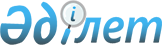 О внесении изменений и дополнений в некоторые законодательные акты Республики Казахстан по вопросам лесного хозяйства, животного мира и особо охраняемых природных территорийЗакон Республики Казахстан от 25 января 2012 года № 548-IV.
      Примечание РЦПИ!

      Порядок введения в действие настоящего Закона РК см. ст. 2
      Статья 1. Внести изменения и дополнения в следующие законодательные акты Республики Казахстан:
      1. В Уголовный кодекс Республики Казахстан от 16 июля 1997 года (Ведомости Парламента Республики Казахстан, 1997 г., № 15-16, ст. 211; 1998 г., № 16, ст. 219; № 17-18, ст. 225; 1999 г., № 20, ст. 721; № 21, ст. 774; 2000 г., № 6, ст. 141; 2001 г., № 8, ст. 53, 54; 2002 г., № 4, ст. 32, 33; № 10, ст. 106; № 17, ст. 155; № 23-24, ст. 192; 2003 г., № 15, ст. 137; № 18, ст. 142; 2004 г., № 5, ст. 22; № 17, ст. 97; № 23, ст. 139; 2005 г., № 13, ст. 53; № 14, ст. 58; № 21-22, ст. 87; 2006 г., № 2, ст. 19; № 3, ст. 22; № 5-6, ст. 31; № 8, ст. 45; № 12, ст. 72; № 15, ст. 92; 2007 г., № 1, ст. 2; № 4, ст. 33; № 5-6, ст. 40; № 9, ст. 67; № 10, ст. 69; № 17, ст. 140; 2008 г., № 12, ст. 48; № 13-14, ст. 58; № 17-18, ст. 72; № 23, ст. 114; № 24, ст. 126; 2009 г., № 6-7, ст. 32; № 13-14, ст. 63; № 15-16, ст. 71, 73, 75; № 17, ст. 82, 83; № 24, ст. 121, 122, 125, 127, 128, 130; 2010 г., № 1-2, ст. 5; № 7, ст. 28, 32; № 11, ст. 59; № 15, ст. 71; № 20-21, ст. 119; № 22, ст. 130; № 24, ст. 149; 2011 г., № 1, ст. 9; № 2, ст. 19, 28; Закон Республики Казахстан от 9 ноября 2011 года "О внесении изменений и дополнений в некоторые законодательные акты Республики Казахстан по вопросам совершенствования правоохранительной деятельности и дальнейшей гуманизации уголовного законодательства",
      опубликованный в газетах "Егемен Қазақстан" 16 ноября 2011 г. и "Казахстанская правда" 19 ноября 2011 г.; Закон Республики Казахстан от 29 ноября 2011 года "О внесении изменений и дополнений в некоторые законодательные акты Республики Казахстан по вопросам противодействия организованной преступности, террористической и экстремисткой деятельности", опубликованный в газетах "Егемен Қазақстан" и "Казахстанская правда" 3 декабря 2011 г.; Закон Республики Казахстан от 3 декабря 2011 года "О внесении изменений и дополнений в некоторые законодательные акты Республики Казахстан по экологическим вопросам", опубликованный в газетах "Егемен Қазақстан" и "Казахстанская правда" 8 декабря 2011 г.):
      1) по всему тексту слова "животного или растительного" и "животному или растительному" заменить соответственно словами "растительного или животного" и "растительному или животному";
      2) в оглавлении заголовок статьи 290 изложить в следующей редакции:
      "Статья 290. Незаконное обращение с редкими и находящимися под угрозой исчезновения видами растений и животных и (или) их частями и дериватами, а также с растениями и животными и (или) их частями и дериватами, изъятие которых запрещено";
      3) пункт г) части второй статьи 183 исключить;
      4) в статье 288:
      в части первой:
      в пункте б) слова "птиц и зверей" заменить словом "животных";
      пункт в) исключить;
      слова ", либо без таковой" исключить;
      в части второй слова ", либо без таковой" исключить;
      5) статью 290 изложить в следующей редакции:
      "Статья 290. Незаконное обращение с редкими и находящимися под угрозой исчезновения видами растений и животных и (или) их частями и дериватами, а также с растениями и животными и (или) их частями и дериватами, изъятие которых запрещено
      Незаконное добывание, приобретение, хранение, сбыт, ввоз, вывоз, пересылка, перевозка, а равно уничтожение редких и находящихся под угрозой исчезновения видов растений и животных и (или) их частей и дериватов, а также растений и животных и (или) их частей и дериватов, на которых введен запрет на пользование, или мест их обитания – наказываются ограничением свободы на срок до трех лет или лишением свободы на тот же срок с конфискацией имущества осужденного, а также имущества, являющегося объектом преступных действий, орудием или средством совершения преступления, предметом, изъятым из обращения.";
      6) в статье 291:
      в части первой:
      слова "в лесах всех групп" заменить словами "в лесном фонде";
      слова ", или без таковой" исключить;
      в части второй слова ", или без таковой" исключить.
      2. В Кодекс Республики Казахстан об административных правонарушениях от 30 января 2001 года (Ведомости Парламента Республики Казахстан, 2001 г., № 5-6, ст. 24; № 17-18, ст. 241; № 21-22, ст. 281; 2002 г., № 4, ст. 33; № 17, ст. 155; 2003 г., № 1-2, ст. 3; № 4, ст. 25; № 5, ст. 30; № 11, ст. 56, 64, 68; № 14, ст. 109; № 15, ст. 122, 139; № 18, ст. 142; № 21-22, ст. 160; № 23, ст. 171; 2004 г., № 6, ст. 42; № 10, ст. 55; № 15, ст. 86; № 17, ст. 97; № 23, ст. 139, 140; № 24, ст. 153; 2005 г., № 5, ст. 5; № 7-8, ст. 19; № 9, ст. 26; № 13, ст. 53; № 14, ст. 58; № 17-18, ст. 72; № 21-22, ст. 86, 87; № 23, ст. 104; 2006 г., № 1, ст. 5; № 2, ст. 19, 20; № 3, ст. 22; № 5-6, ст. 31; № 8, ст. 45; № 10, ст. 52; № 11, ст. 55; № 12, ст. 72, 77; № 13, ст. 85, 86; № 15, ст. 92, 95; № 16, ст. 98, 102; № 23, ст. 141; 2007 г., № 1, ст. 4; № 2, ст. 16, 18; № 3, ст. 20, 23; № 4, ст. 28, 33; № 5-6, ст. 40; № 9, ст. 67; № 10, ст. 69; № 12, ст. 88; № 13, ст. 99; № 15, ст. 106; № 16, ст. 131; № 17, ст. 136, 139, 140; № 18, ст. 143, 144; № 19, ст. 146, 147; № 20, ст. 152; № 24, ст. 180; 2008 г., № 6-7, ст. 27; № 12, ст. 48, 51; № 13-14, ст. 54, 57, 58; № 15-16, ст. 62; № 20, ст. 88; № 21, ст. 97; № 23, ст. 114; № 24, ст. 126, 128, 129; 2009 г., № 2-3, ст. 7, 21; № 9-10, ст. 47, 48; № 13-14, ст. 62, 63; № 15-16, ст. 70, 72, 73, 74, 75, 76; № 17, ст. 79, 80, 82; № 18, ст. 84, 86; № 19, ст. 88; № 23, ст. 97, 115, 117; № 24, ст. 121, 122, 125, 129, 130, 133, 134; 2010 г., № 1-2, ст. 1, 4, 5; № 5, ст. 23; № 7, ст. 28, 32; № 8, ст. 41; № 9, ст. 44; № 11, ст. 58; № 13, ст. 67; № 15, ст. 71; № 17-18, ст. 112, 114; № 20-21, ст. 119; № 22, ст. 128, 130; № 24, ст. 146, 149; 2011 г., № 1, ст. 2, 3, 7, 9; № 2, ст. 19, 25, 26, 28; № 3, ст. 32; № 6, ст. 50; № 8, ст. 64; № 11, ст. 102; № 12, ст. 111; № 13, ст. 115, 116; № 14, ст. 117; Закон Республики Казахстан от 22 июля 2011 года "О внесении изменений и дополнений в некоторые законодательные акты Республики Казахстан по вопросам миграции населения", опубликованный в газетах "Егемен Қазақстан" и "Казахстанская правда" 6 августа 2011 г.; Закон Республики Казахстан от 22 июля 2011 года "О внесении изменений и дополнений в некоторые законодательные акты Республики Казахстан по вопросам жилищных отношений", опубликованный в газетах "Егемен Қазақстан" и "Казахстанская правда" 6 августа 2011 г.; Закон Республики Казахстан от 11 октября 2011 года "О внесении изменений и дополнений в некоторые законодательные акты Республики Казахстан по вопросам религиозной деятельности и религиозных объединений", опубликованный в газетах "Егемен Қазақстан" и "Казахстанская правда" 15 октября 2011 г.; Закон Республики Казахстан от 9 ноября 2011 года "О внесении изменений и дополнений в некоторые законодательные акты Республики Казахстан по вопросам совершенствования правоохранительной деятельности и дальнейшей гуманизации уголовного законодательства", опубликованный в газетах "Егемен Қазақстан" 16 ноября 2011 г. и "Казахстанская правда" 19 ноября 2011 г.; Закон Республики Казахстанот 3 декабря 2011 года "О внесении изменений и дополнений в некоторые законодательные акты Республики Казахстан по экологическим вопросам", опубликованный в газетах "Егемен Қазақстан" и "Казахстанская правда" 8 декабря 2011 г.):
      1) в оглавлении в заголовке статьи 296 слова "животных и растений" заменить словами "растений и животных";
      2) в частях первой и третьей статьи 283 слова ", или без таковой" исключить;
      3) в статье 296 слова "животных и растений" заменить словами "растений и животных";
      4) в частях второй и третьей статьи 298 слова ", или без таковой" исключить;
      5) в части третьей статьи 298-1 слова "специальных приспособлений для предохранения от попадания рыбы в водозаборные сооружения" заменить словами "рыбозащитного устройства".
      3. В Земельный кодекс Республики Казахстан от 20 июня 2003 года (Ведомости Парламента Республики Казахстан, 2003 г., № 13, ст. 99; 2005 г., № 9, ст. 26; 2006 г., № 1, ст. 5; № 3, ст. 22; № 11, ст. 55; № 12, ст. 79, 83; № 16, ст. 97; 2007 г., № 1, ст. 4; № 2, ст. 18; № 14, ст. 105; № 15, ст. 106, 109; № 16, ст. 129; № 17, ст. 139; № 18, ст. 143; № 20, ст. 152; № 24, ст. 180; 2008 г., № 6-7, ст. 27; № 15-16, ст. 64; № 21, ст. 95; № 23, ст. 114; 2009 г., № 2-3, ст. 18; № 13-14, ст. 62; № 15-16, ст. 76; № 17, ст. 79; № 18, ст. 84, 86; 2010 г., № 5, ст. 23, № 24, ст. 146; 2011 г., № 1, ст. 2; № 5, ст. 43; № 6, ст. 49, 50; № 11, ст. 102; № 12, ст. 111; № 13,ст. 114; № 15, ст. 120):
      1) в оглавлении заголовок статьи 129 изложить в
      следующей редакции:
      "Статья 129. Предоставление земель государственного лесного фонда в землепользование для сельскохозяйственных целей и под объекты строительства";
      2) в подпункте 38) статьи 12 слово "хозяйства" дополнить словами "и рыбного хозяйств";
      3) подпункт 6) статьи 13 дополнить словами ", а также правил перевода земель лесного фонда в земли других категорий для целей, не связанных с ведением лесного хозяйства";
      4) пункт 1 статьи 26 после слова "оздоровительного" дополнить словом ", рекреационного";
      5) в пункте 4 статьи 41 слова "сенокошения и пастьбы скота" заменить словами "сенокошения, пастьбы скота, а также размещения пасек";
      6) часть вторую пункта 7 статьи 43 изложить в следующей редакции:
      "В тех случаях, когда предоставление земельных участков входит в компетенцию вышестоящего исполнительного органа, местный исполнительный орган области, города республиканского значения, столицы, района, города областного значения, аким города районного значения, поселка, аула (села), аульного (сельского) округа вносит землеустроительное дело с проектом решения вышестоящему органу для принятия решения.";
      7) пункт 1 статьи 48 дополнить подпунктом 14-1) следующего содержания:
      "14-1) для частного лесоразведения;";
      8) пункт 1 статьи 49-1 дополнить частью второй следующего содержания:
      "Изменение целевого назначения земельного участка, находящегося в пределах черты городов районного значения, поселков, аулов (сел), аульных (сельских) округов осуществляется местным исполнительным органом района (города областного значения, имеющего территории, переданные в его административное подчинение) по предложению акима города районного значения, поселка, аула (села), аульного (сельского) округа.";
      9) статью 90 после слов "строительством дорог" дополнить словами "объектов по использованию возобновляемых источников энергии – солнечной и ветровой,";
      10) в пункте 3 статьи 107:
      дополнить подпунктом 5-1) следующего содержания:
      "5-1) лесного фонда;";
      в подпункте 8) слова "городскими лесами" заменить словом "лесопарками";
      11) в пункте 3 статьи 122 слова "туристических", "туристическими", "Туристическая" заменить соответственно словами "туристских", "туристскими", "Туристская";
      12) пункт 1 статьи 123 после слов "вокруг особо охраняемых природных территорий" дополнить словами ", в том числе на землях собственников и землепользователей, находящихся в их границах,";
      13) в статье 126:
      в пункте 2 слово "туристические" заменить словом "туристские";
      в пункте 4 слово "туристических" заменить словом "туристских";
      14) пункт 4 статьи 128 изложить в следующей редакции:
      "4. К землям частного лесного фонда относятся земли, предоставленные физическим и негосударственным юридическим лицам в частную собственность или долгосрочное землепользование в соответствии с настоящим Кодексом с целевым назначением для лесоразведения, занятые:
      1) искусственными насаждениями;
      2) насаждениями естественного происхождения, возникшие семенным и (или) вегетативным путем;
      3) частными лесными питомниками;
      4) плантационными насаждениями специального назначения;
      5) агролесомелиоративными насаждениями;
      6) защитными насаждениями на полосах отвода хозяйственных автомобильных дорог, находящихся в частной собственности.";
      15) в статье 129:
      заголовок изложить в следующей редакции:
      "Статья 129. Предоставление земель государственного лесного фонда в землепользование для сельскохозяйственных целей и под объекты строительства";
      дополнить частью второй следующего содержания:
      "Предоставление лесопользователям участков под объекты строительства на землях государственного лесного фонда, где лесные ресурсы предоставлены в долгосрочное лесопользование для оздоровительных, рекреационных, историко-культурных, туристских и спортивных целей; нужд охотничьего хозяйства; побочного лесного пользования, осуществляется в соответствии с лесным законодательством Республики Казахстан.";
      16) пункт 1 статьи 134 дополнить частью второй следующего содержания:
      "Земельные участки под водоохранные зоны и полосы по берегам водных объектов не выделяются на землях особо охраняемых природных территорий и государственного лесного фонда.";
      17) статью 135 после слов "земель водного фонда" дополнить словами ", за исключением водных объектов, входящих в состав земель особо охраняемых природных территорий и государственного лесного фонда,";
      18) в статье 136-1:
      пункт 1 после слова "категорий" дополнить словами ", за исключением водных объектов, входящих в состав земель особо охраняемых природных территорий и государственного лесного фонда,";
      часть первую пункта 2 после слова "категорий" дополнить словами ", за исключением водных объектов, входящих в состав земель особо охраняемых природных территорий и государственного лесного фонда,";
      19) статью 138 после слов "сельского хозяйства" дополнить словами ", частного лесоразведения";
      20) в статье 155:
      пункт 2 дополнить словами ", за исключением случаев, предусмотренных частью второй пункта 3 настоящей статьи";
      пункт 3 дополнить частью второй следующего содержания:
      "На земельные участки в пределах границ учетного квартала, занятые колочными лесами, производится изготовление и выдача одного идентификационного документа с присвоением кадастрового номера учетному кварталу.".
      4. В Лесной кодекс Республики Казахстан от 8 июля 2003 года (Ведомости Парламента Республики Казахстан, 2003 г., № 16, ст. 140; 2004 г., № 23, ст. 142; 2006 г., № 3, ст. 22; № 16, ст. 97; 2007 г., № 1, ст. 4; № 2, ст. 18; № 3, ст. 20; 2008 г., № 23, ст. 114; 2009 г., № 18, ст. 84; 2010 г., № 5, ст. 23; 2011 г., № 1, ст. 2, 3; № 11, ст. 102):
      1) по всему тексту:
      слова "(города республиканского значения, столицы)" заменить словами ", городов республиканского значения, столицы";
      слово "надобностей" заменить словом "нужд";
      слова "культурно-оздоровительных, рекреационных" заменить словами "оздоровительных, рекреационных, историко-культурных";
      слова "законодательным актом Республики Казахстан о земле" заменить словами "Земельным кодексом Республики Казахстан";
      слова "областным исполнительным органом", "областных представительных органов", "областными исполнительными органами", "областного исполнительного органа", "областного представительного органа по представлению областного исполнительного органа" и "областным представительным органом по представлению областного исполнительного органа" заменить соответственно словами "местным исполнительным органом области", "местного представительного органа области", "местными исполнительными органами области", "местного исполнительного органа области", "местного представительного органа области по представлению местного исполнительного органа области" и "местным представительным органом области по представлению местного исполнительного органа области";
      слова "за счет средств государственного бюджета" заменить словами "за счет бюджетных средств";
      слова "об охране, воспроизводстве и использовании животного мира и особо охраняемых природных территориях" заменить словами "в области охраны, воспроизводства и использования животного мира и особо охраняемых природных территорий";
      2) в оглавлении:
      в заголовке раздела 2 слова "и контроль" заменить словами ", контроль и надзор";
      дополнить заголовком статьи 11-1 следующего содержания:
      "Статья 11-1. Система обеспечения охраны, защиты, пользования лесным фондом, воспроизводства лесов и лесоразведения";
      заголовки статей 13 и 18 изложить в следующей редакции:
      "Статья 13. Компетенция уполномоченного органа и его территориальных подразделений";
      "Статья 18. Основная деятельность лесного учреждения";
      дополнить заголовком статьи 18-1 следующего содержания:
      "Статья 18-1. Виды деятельности республиканских государственных предприятий в области обеспечения охраны, защиты, пользования лесным фондом, воспроизводства лесов и лесоразведения"; заголовок главы 4 после слова "контроль" дополнить словами "и надзор";
      заголовки статей 19, 20 и 21 изложить в следующей редакции:
      "Статья 19. Государственный контроль и надзор в области охраны, защиты, пользования лесным фондом, воспроизводства лесов и лесоразведения
      Статья 20. Государственная лесная инспекция
                       Республики Казахстан
      Статья 21. Права и обязанности должностных лицгосударственной
                       лесной инспекции Республики Казахстан";
           в заголовке статьи 82 слова "и лесопарках" исключить;
            дополнить заголовками статей 102-1 и 102-2 следующего содержания:
      "Статья 102-1. Пользование участками государственного лесного фонда для выращивания посадочного материала древесных и кустарниковых пород и плантационных насаждений специального назначения
      Статья 102-2. Строительство объектов на землях государственного
                          лесного фонда, где лесные ресурсы предоставлены в
                          долгосрочное лесопользование";
           дополнить заголовком главы 18-1 следующего содержания:
      "Глава 18-1. Государственная поддержка частного лесоразведения";
      дополнить заголовками статей 112-1, 112-2 и 112-3 следующего содержания:
      "Статья 112-1. Направления частного лесоразведения, подлежащие государственной поддержке
      Статья 112-2. Субъекты государственной поддержки
                          частного лесоразведения
      Статья 112-3. Государственная поддержка частного лесоразведения
                          и сроки ее осуществления";
           3) в подпункте 6) статьи 3 слова "и контроля" заменить словами ", контроля и надзора";
            4) статью 4 изложить в следующей редакции:
      "Статья 4. Основные понятия, используемые в настоящем Кодексе
      В настоящем Кодексе используются следующие основные понятия:
      1) агролесомелиоративное насаждение – защитное лесное насаждение, позволяющее снижать воздействие неблагоприятных для сельского хозяйства природных факторов;
      2) селекция древесных и кустарниковых пород
      (лесная селекция) – комплекс мероприятий по отбору в
      естественных популяциях или искусственному получению
      форм и сортов лесных пород, имеющих хозяйственную и
      иную ценность;
      3) вырубка – лесная площадь, на которой насаждение вырублено, а новое поколение леса еще не образовалось;
      4) незаконная порубка леса – рубка деревьев и кустарников в лесном фонде Республики Казахстан, в том числе поврежденных и погибших в результате природных, антропогенных и техногенных факторов: без лесорубочного билета; по лесорубочному билету, произведенному с нарушением правил рубок леса на участках государственного лесного фонда, совершенная с нарушением сроков, установленных в лесорубочном билете; рубка в размерах, превышающих расчетную лесосеку;
      5) прогалина – лесная площадь, лишенная деревьев, но сохранившая элементы лесной растительности;
      6) рубка промежуточного пользования – рубка ухода за лесом, выборочная санитарная рубка и рубка, связанная с реконструкцией малоценных лесных насаждений, а также насаждений, теряющих защитные, водоохранные и другие функции, рубка единичных деревьев в молодняках;
      7) плантационные насаждения специального назначения – искусственные насаждения, выращиваемые в промышленных, энергетических, пищевых и иных целях;
      8) плюсовое дерево – дерево, значительно превосходящее по одному или нескольким хозяйственно ценным признакам и свойствам окружающие деревья одних с ним возраста и фенологической формы, растущие с ним в тех же лесорастительных условиях;
      9) архивы клонов плюсовых деревьев – насаждения, создаваемые с использованием вегетативного потомства плюсовых деревьев в целях сохранения их генофонда и изучения наследственных свойств;
      10) плюсовое насаждение – высокопродуктивное и устойчивое насаждение для определенных лесорастительных условий;
      11) особо ценные лесные массивы – леса, уникальные по породному составу, с наличием реликтовых и эндемичных пород; леса, уникальные по продуктивности и генетическим качествам; леса, выполняющие важные защитные функции в сложных природных условиях;
      12) аэрофотосъемка – фотографирование местности с воздушных судов и других летательных аппаратов с помощью аэрофотоаппарата в целях использования аэрофотоснимков для картографирования, определения границ землевладений; изучения окружающей среды и ее мониторинга;
      13) рубка главного пользования – рубка спелого и перестойного древостоя для заготовки древесины;
      14) биологическое разнообразие – совокупность растительных и животных организмов, характерных для определенной территории;
      15) биоценоз – совокупность растений, животных и микроорганизмов, населяющих определенный, относительно однородный земельный участок или участок водоема и взаимодействующих между собой;
      16) генофонд – совокупность генов одной группы особей (популяции, группы популяций или вида), в пределах которой они характеризуются определенной частотой встречаемости;
      17) географические культуры – опытные культуры, создаваемые по специальным методикам семенным потомством наиболее характерных популяций нескольких экотипов (климатипов) с целью их испытания в новых условиях;
      18) дериват – производное растения и продукция, произведенная из него и ее производного;
      19) экономический порог вредоносности – плотность вредителей леса, при которой ущерб, наносимый лесным ресурсам, по стоимости превышает затраты на борьбу с этими вредителями;
      20) минусовое насаждение – насаждение низкой продуктивности и плохого качества для определенных лесорастительных условий;
      21) лесосека – участок леса, отведенный для рубок всех видов или находящийся в стадии рубки;
      22) отвод лесосек – мероприятия по определению границ в натуре и таксации лесосек, отметке подлежащих вырубке деревьев, материальной и денежной оценке учтенной на лесосеке древесины;
      23) внелесосечная захламленность – естественный отпад древесины (стволы и ветви), лежащий на земле вне лесосек и не заготавливаемый в промышленных целях;
      24) возраст рубки – возраст древостоя, начиная с которого он из категории приспевающего переходит в категорию спелого и может быть назначен в рубку главного пользования;
      25) недоруб – деревья или участки леса, назначенные в рубку, но не вырубленные в срок, предусмотренный лесорубочным билетом;
      26) городские леса – естественные и (или) искусственные насаждения, выполняющие преимущественно санитарно-гигиенические и рекреационные функции, произрастающие в границах городского населенного пункта и входящие в состав государственного лесного фонда;
      27) нормальное насаждение – насаждение высокой и средней продуктивности, хорошего и среднего качества для определенных лесорастительных условий;
      28) второстепенные древесные ресурсы (материалы) (далее – второстепенные древесные ресурсы) – кора, ветви, пни, корни, листья, почки деревьев и кустарников;
      29) угодья государственного лесного фонда – земельные участки, выделяемые в составе государственного лесного фонда при лесоустройстве в целях государственного учета лесного фонда, специального картографирования и планирования лесохозяйственных мероприятий;
      30) категория государственного лесного фонда – выделенная в порядке, установленном законодательством Республики Казахстан, часть государственного лесного фонда с особым защитным, водоохранным, санитарно-гигиеническим, рекреационным, научным или иным специальным назначением, на территории которой устанавливается особый режим ведения лесного хозяйства и лесопользования;
      31) государственная лесоустроительная организация – республиканское государственное казенное предприятие, находящееся в ведении уполномоченного органа в области лесного хозяйства, деятельность которой направлена на обеспечение учета лесных ресурсов, территориального устройства лесного фонда, государственного мониторинга лесов, планирования ведения лесного хозяйства и лесопользования;
      32) лес – природный комплекс, формирующийся на определенной территории, на основе совокупности древесной и кустарниковой растительности и других компонентов живой природы, взаимодействующий с окружающей средой и имеющий важное экологическое, экономическое и социальное значение;
      33) болезни леса – патологические процессы, вызванные неблагоприятными факторами окружающей среды или организмами, способными передаваться от больных растений к здоровым, и приводящие к изменению строения растений или их гибели;
      34) лесные культуры – искусственно созданные насаждения из лесных древесных и кустарниковых пород;
      35) лесокультурный фонд – непокрытые лесом угодья (вырубки, гари, прогалины, редины) и нелесные угодья, облесение которых возможно только путем искусственного выращивания леса;
      36) вредители леса – организмы, повреждающие лесные насаждения;
      37) лесовладение – право владения и пользования участками государственного лесного фонда, предоставляемое Правительством Республики Казахстан государственным лесовладельцам для ведения лесного хозяйства и лесопользования, функционирования особо охраняемых природных территорий, а также право владения, пользования и распоряжения частным лесным фондом, предоставляемое частным лесовладельцам в порядке, установленном настоящим Кодексом;
      38) лесовладельцы – государственные организации, которым участки государственного лесного фонда предоставлены на праве постоянного землепользования, а также физические и негосударственные юридические лица, в чьей собственности находятся участки частного лесного фонда в соответствии с настоящим Кодексом;
      39) лесной обход – часть территории лесничества, закрепляемая за одним лесником для ее охраны, определяемая в порядке, установленном настоящим Кодексом и иными нормативными правовыми актами Республики Казахстан;
      40) государственный контроль в области охраны, защиты, пользования лесным фондом, воспроизводства лесов и лесоразведения – деятельность уполномоченного органа в области лесного хозяйства по проверке и наблюдению за проверяемыми субъектами на предмет соответствия их деятельности требованиям, установленным законодательством Республики Казахстан, в ходе осуществления и по результатам которой могут применяться меры правоограничительного характера без оперативного реагирования;
      41) государственный надзор в области охраны, защиты, пользования лесным фондом, воспроизводства лесов и лесоразведения – деятельность уполномоченного органа в области лесного хозяйства по проверке и наблюдению за соблюдением проверяемыми субъектами требований законодательства Республики Казахстан, в ходе осуществления и по результатам которой могут применяться меры правоограничительного характера, в том числе оперативного реагирования;
      42) пользование лесным фондом – установленное законодательными актами Республики Казахстан право физических и юридических лиц на лесопользование, а также на использование земель, вод и общераспространенных полезных ископаемых на территории лесного фонда в хозяйственных и иных целях;
      43) инвентаризация лесного фонда – комплекс работ по описанию, картированию и определению количественных и качественных показателей отдельных участков лесного фонда;
      44) лесной квартал – часть территории лесного фонда, отграниченная на местности просеками, естественными рубежами (берега рек, горные хребты, дороги и другие), которая служит для организации ведения лесного хозяйства;
      45) лесная пожарная станция – объект государственного лесовладельца, предназначенный для размещения противопожарной службы и техники, обеспечивающих проведение мер по предотвращению лесных пожаров и их своевременной ликвидации;
      46) лесоразведение – создание и выращивание искусственных лесных насаждений на территориях, не находившихся ранее под лесом;
      47) лесопользование – юридически и экономически регламентированная деятельность по использованию лесных ресурсов и полезных свойств леса;
      48) лесопользователь – физическое или юридическое лицо, которому предоставлено право временного лесопользования в порядке, установленном настоящим Кодексом;
      49) лесной питомник – участок территории лесного фонда, предназначенный для выращивания посадочного материала древесных и кустарниковых пород;
      50) просека – освобожденная от древесной и кустарниковой растительности полоса, проложенная для обозначения границ лесных кварталов или иных целей;
      51) лесной выдел – часть территории лесного квартала, однородная по таксационным характеристикам, почвенно-типологическим условиям и хозяйственному значению, являющейся первичной лесохозяйственной учетной единицей;
      52) лесосеменная плантация – искусственно созданное насаждение из высаженных по специальной генетической схеме растений, являющихся семенным или вегетативным потомством плюсовых деревьев, предназначенное для регулярного получения (в течение длительного времени) сортовых, элитных или гибридных семян с заданными наследственными свойствами и высокими посевными качествами;
      53) лесное семеноводство – комплекс мероприятий по заготовке, обработке, хранению и использованию лесных семян, контролю за их качеством и происхождением, направленных на получение семян с ценными наследственными свойствами и высокими посевными качествами;
      54) лесное хозяйство – отрасль экономики, осуществляющая деятельность по изучению и учету лесного фонда, включающая мероприятия по его охране и защите, воспроизводству лесов и лесоразведению, регулированию лесопользования и контролю за его осуществлением;
      55) лесохозяйственное проектирование – комплекс работ по проектированию лесокультурных, агролесомелиоративных, противопожарных мероприятий, строительства объектов лесного и охотничьего хозяйств;
      56) лесохозяйственные дороги – объекты лесного хозяйства, имеющие лесохозяйственное, противопожарное назначение, обеспечивающие доступность лесных территорий для ведения лесного хозяйства и осуществления лесопользования;
      57) государственное учреждение лесного хозяйства (далее – лесное учреждение) – учреждение, созданное в порядке, установленном законодательством Республики Казахстан, для осуществления мероприятий по охране и защите государственного лесного фонда, воспроизводству лесов и лесоразведению, регулированию лесопользования;
      58) уполномоченный орган в области лесного хозяйства (далее – уполномоченный орган) – государственный орган, осуществляющий функции управления, контроля и надзора в области охраны, защиты, пользования лесным фондом, воспроизводства лесов и лесоразведения;
      59) лесохозяйственные мероприятия – комплекс организационных и технических мероприятий по охране, защите лесного фонда, воспроизводству лесов и лесоразведению, регулированию лесопользования, проводимых на основе материалов лесоустройства;
      60) лесной мастерский участок – часть территории лесничества в составе двух и более лесных обходов, закрепляемая за одним мастером леса и предназначенная для выполнения лесохозяйственных мероприятий;
      61) пожароопасный сезон в лесу – часть календарного года, определяемая уполномоченным органом в области лесного хозяйства, областным исполнительным органом исходя из климатических и погодных факторов, в течение которого возможна угроза возникновения лесного пожара;
      62) облесение – искусственное лесозаращивание или естественное зарастание лесом нелесных угодий;
      63) охрана лесов – совокупность мероприятий по профилактике и борьбе с лесными пожарами, незаконными порубками леса и другими нарушениями лесного законодательства Республики Казахстан;
      64) рубка ухода за лесом – периодический уход за лесом, осуществляемый путем удаления из насаждения деревьев, отставших в росте или мешающих росту деревьев главных пород, в целях формирования высокопродуктивных и устойчивых насаждений;
      65) возобновление леса – естественный процесс образования нового поколения леса под пологом древостоя, а также на вырубках, гарях и других площадях, ранее занимаемых лесом;
      66) защита леса – совокупность мероприятий по защите леса от вредителей, болезней леса и воздействия неблагоприятных факторов природного, антропогенного и техногенного характера, осуществляемых наземными и авиационными методами;
      67) воспроизводство леса – создание лесных культур или проведение мер содействия естественному возобновлению на площадях, ранее занимаемых лесом, включая меры по уходу за лесом и его оздоровлению;
      68) таксация леса (лесосек) – мероприятие по выявлению, учету, оценке качественных и количественных характеристик лесных ресурсов, в том числе насаждений, намечаемых для рубки;
      69) лесистость – степень покрытия лесом какой-либо территории, определяемая отношением покрытых лесом земель к ее общей площади, выраженная в процентах;
      70) особо опасные вредители леса – вредные организмы, способные к массовому размножению и распространению, при котором лесам причиняется ущерб, превышающий экономический порог вредоносности;
      71) лесной генетический резерват – участок леса с ценной в генетико-селекционном отношении частью популяции вида, подвида растений;
      72) несомкнувшиеся лесные культуры – культуры, созданные искусственным путем (посевом или посадкой), но не переведенные в покрытые лесом угодья;
      73) санитарное состояние леса – характеристика состояния леса, содержащая сведения о наличии захламленности, усыхающих и сухостойных деревьев, динамике численности вредителей и распространения болезней леса, других негативных факторах, отрицательно влияющих на состояние леса;
      74) лесничество – структурное подразделение лесовладельца, располагающееся в его границах, предназначенное для планирования и выполнения лесохозяйственных мероприятий, расчета объемов лесопользования;
      75) гарь – лесная площадь, на которой насаждение уничтожено пожаром, а новое поколение леса еще не образовалось;
      76) подрост – молодое поколение древесных растений под пологом леса или оставленное на вырубке, способное выйти в первый ярус или сменить материнский древостой;
      77) санитарная рубка – рубка (выборочная, сплошная), проводимая с целью улучшения санитарного состояния леса, при которой вырубаются больные, поврежденные, усыхающие и сухостойные деревья;
      78) редина – древостой естественного формирования, кроме молодняков первого и второго классов возраста, имеющий полноту 0,1-0,2;
      79) подсочка – искусственное повреждение стволов деревьев в период их вегетации для получения из них живицы, сока;
      80) древостой – совокупность деревьев, являющихся основным компонентом лесных насаждений;
      81) быстрорастущие древесные и кустарниковые породы – древесные и кустарниковые породы, используемые для создания плантационных насаждений специального назначения в промышленных и энергетических целях с интенсивной агротехникой выращивания;
      82) ревизионный период – срок, на который разработан лесоустроительный проект для ведения лесного хозяйства или план управления особо охраняемой природной территории;
      83) постоянная лесосеменная база – совокупность объектов селекционно-семеноводческого назначения, территориально выделенных в государственном лесном фонде в порядке, установленном лесным законодательством Республики Казахстан, для получения семян с ценными наследственными свойствами и высокими посевными качествами;
      84) постоянный лесосеменной участок – высокопродуктивные для данных лесорастительных условий сформированные участки насаждений естественного происхождения или лесных культур, созданных из сеянцев или саженцев, выращенных из семян, заготовленных с плюсовых деревьев, в плюсовых насаждениях, на лесосеменных плантациях, предназначенных для получения семян в течение длительного времени;
      85) усадьба – вид угодий государственного лесного фонда, относящийся к нелесным угодьям, представленный земельными участками, занятыми жилыми и нежилыми постройками, связанными с ведением лесного хозяйства и функционированием особо охраняемых природных территорий;
      86) живица – смолистое вещество, выделяющееся при повреждении хвойных деревьев;
      87) колочные леса – естественные леса, произрастающие в лесостепной зоне небольшими (от 0,1 до 30 гектар) участками.";
      5) в статье 6:
      пункт 4 изложить в следующей редакции:
      "4. К частному лесному фонду относятся созданные за счет средств физических и негосударственных юридических лиц на землях, предоставленных им в частную собственность или долгосрочное землепользование, в соответствии с Земельным кодексом Республики Казахстан с целевым назначением для лесоразведения:
      1) искусственные насаждения;
      2) насаждения естественного происхождения, возникшие семенным и (или) вегетативным путем;
      3) частные лесные питомники;
      4) плантационные насаждения специального назначения;
      5) агролесомелиоративные насаждения;
      6) защитные насаждения на полосах отвода хозяйственных автомобильных дорог, находящихся в частной собственности.";
      в подпункте 2) пункта 5 слова "и лесопарков" исключить;
      6) пункт 3 статьи 8 изложить в следующей редакции:
      "3. К землям частного лесного фонда относятся земли, предоставленные физическим и негосударственным юридическим лицам в частную собственность или долгосрочное землепользование в соответствии с Земельным кодексом Республики Казахстан с целевым назначением для лесоразведения, занятые:
      1) искусственными насаждениями;
      2) насаждениями естественного происхождения, возникшими семенным и (или) вегетативным путем;
      3) частными лесными питомниками;
      4) плантационными насаждениями специального назначения;
      5) агролесомелиоративными насаждениями;
      6) защитными насаждениями на полосах отвода хозяйственных автомобильных дорог, находящихся в частной собственности.";
      7) в заголовке раздела 2 слова "и контроль" заменить словами ", контроль и надзор";
      8) в статье 11 слова "территориальные органы" заменить словами "территориальные подразделения";
      9) дополнить статьей 11-1 следующего содержания:
      "Статья 11-1. Система обеспечения охраны, защиты, пользования лесным фондом, воспроизводства лесов и лесоразведения
      В систему обеспечения охраны, защиты, пользования лесным фондом, воспроизводства лесов и лесоразведения входят:
      1) Правительство Республики Казахстан;
      2) уполномоченный орган, включая его ведомство с территориальными подразделениями;
      3) иные государственные органы, осуществляющие деятельность в области охраны, защиты, пользования лесным фондом, воспроизводства лесов и лесоразведения;
      4) органы местного государственного управления и самоуправления;
      5) лесные учреждения и природоохранные организации;
      6) государственные лесоустроительные организации;
      7) республиканские государственные предприятия в области обеспечения охраны, защиты, пользования лесным фондом, воспроизводства лесов и лесоразведения;
      8) научные организации в области охраны, защиты, пользования лесным фондом, воспроизводства лесов и лесоразведения;
      9) лесовладельцы и лесопользователи;
      10) общественные объединения, созданные в целях охраны, защиты, пользования лесным фондом, воспроизводства лесов и лесоразведения.";
      10) в статье 12:
      в подпункте 7):
      слова "определяет порядок" заменить словами "утверждает правила";
      после слова "водохранилищ" дополнить словом ", каналов";
      подпункт 8) изложить в следующей редакции:
      "8) утверждает правила ведения лесоустройства на территории государственного лесного фонда;";
      подпункт 9) исключить;
      в подпункте 10) слово "сбора" заменить словом "изъятия";
      подпункт 12) после слова "защите" дополнить словами ", пользованию лесным фондом";
      подпункт 15) изложить в следующей редакции:
      "15) утверждает натуральные нормы обеспечения форменной одеждой со знаками различия (без погон) должностных лиц государственной лесной инспекции и государственной лесной охраны Республики Казахстан;";
      дополнить подпунктами 17-1), 17-2), 17-3), 17-4), 17-5), 17-6), 17-7), 17-8), 17-9), 17-10), 17-11), 17-12), 17-13), 17-14), 17-15), 17-16), 17-17), 17-18) и 17-19) следующего содержания:
      "17-1) утверждает правила воспроизводства лесов и лесоразведения;
      17-2) утверждает правила пользования участками государственного лесного фонда для выращивания посадочного материала и плантационных насаждений специального назначения;
      17-3) утверждает перечень особо опасных вредителей и болезней леса, за исключением карантинных видов, и порядок борьбы с ними;
      17-4) утверждает формы лесорубочного билета и лесного билета, правила их учета, хранения, заполнения и выдачи;
      17-5) утверждает правила проведения освидетельствования мест рубок на участках государственного лесного фонда;
      17-6) утверждает правила применения клейм в государственном лесном фонде;
      17-7) утверждает правила учета, определения и возмещения ущерба, причиняемого пожарами на территории лесного фонда;
      17-8) утверждает нормы положенности средств пожаротушения в местах проведения лесопользователями оздоровительных, рекреационных, историко-культурных, туристских, спортивных и других мероприятий на территории государственного лесного фонда;
      17-9) утверждает правила государственной регистрации договора долгосрочного лесопользования на участках государственного лесного фонда в территориальных подразделениях;
      17-10) утверждает правила возмещения расходов на закладку и выращивание плантаций быстрорастущих древесных и кустарниковых пород, на создание и развитие частных лесных питомников;
      17-11) утверждает правила осуществления авиационных работ по охране и защите лесного фонда;
      17-12) утверждает правила: ведения государственного учета лесного фонда; государственного лесного кадастра; государственного мониторинга лесов;
      17-13) утверждает положение о лесной пожарной станции государственного лесовладельца;
      17-14) утверждает перечень дериватов;
      17-15) утверждает правила предоставления лесопользователям участков под объекты строительства на землях государственного лесного фонда, где лесные ресурсы предоставлены в долгосрочное лесопользование для оздоровительных, рекреационных, историко-культурных, туристских и спортивных целей; нужд охотничьего хозяйства; побочного лесного пользования и выдачи разрешения на использование этих участков под строительство таких объектов;
      17-16) утверждает правила заготовки, переработки, хранения и использования лесных семян и контроля за их качеством;
      17-17) утверждает правила учета и определения ущерба, причиненного незаконными порубками на территории лесного фонда;
      17-18) утверждает правила по осуществлению государственного контроля и надзора в области охраны, защиты, пользования лесным фондом, воспроизводства лесов и лесоразведения должностными лицами государственной лесной инспекции Республики Казахстан;
      17-19) утверждает положение о государственной лесной охране;";
      11) в статье 13:
      заголовок изложить в следующей редакции:
      "Статья 13. Компетенция уполномоченного органа и его территориальных подразделений";
      в пункте 1:
      дополнить подпунктом 1-1) следующего содержания:
      "1-1) вырабатывает предложения по формированию государственной лесной политики и реализует ее;";
      подпункт 3) изложить в следующей редакции:
      "3) организовывает и обеспечивает охрану, защиту, воспроизводство лесов и лесоразведение, регулирует лесопользование на территории государственного лесного фонда, находящегося в его функциональном ведении;";
      в подпункте 5) слова "государственный контроль путем проверок" заменить словами "путем проверок государственный контроль и надзор";
      подпункты 6), 7), 8) и 11) изложить в следующей редакции:
      "6) обеспечивает разработку и утверждает расчетные лесосеки на участках государственного лесного фонда и возраста рубок;
      7) согласовывает с местными исполнительными органами областей, городов республиканского значения, столицы, территориальными подразделениями и иными государственными органами материалы тендеров по предоставлению лесных ресурсов в долгосрочное лесопользование на участках государственного лесного фонда, находящихся в их функциональном ведении, а также проекты договоров, заключаемых с победителем тендера;
      8) разрабатывает правила ведения государственного учета лесного фонда, государственного лесного кадастра, государственного мониторинга лесов и лесоустройства на территории государственного лесного фонда и обеспечивает их ведение;";
      "11) заслушивает отчет руководителя структурного подразделения местного исполнительного органа области, города республиканского значения, столицы, ведающего лесным хозяйством, а также руководителей лесных учреждений и природоохранных организаций по вопросам состояния, охраны, защиты, пользования лесным фондом, воспроизводства лесов и лесоразведения;";
      в подпункте 14) слова "представителя областного исполнительного органа" заменить словами "представителей местных представительных и исполнительных органов области, города республиканского значения, столицы";
      подпункт 17) изложить в следующей редакции:
      "17) разрабатывает и утверждает методические указания: расчета ставок платы за лесные пользования на участках государственного лесного фонда; по учету и определению ущерба, причиненного пожарами на территории лесного фонда; по учету и определению ущерба, причиненного незаконными порубками леса на территории лесного фонда;";
      дополнить подпунктами 18-1), 18-2), 18-3), 18-4), 18-5), 18-6), 18-7), 18-8), 18-9), 18-10), 18-11), 18-12), 18-13), 18-14), 18-15), 18-16), 18-17), 18-18), 18-19), 18-20), 18-21), 18-22), 18-23), 18-24), 18-25), 18-26), 18-27), 18-28), 18-29), 18-30), 18-31), 18-32), 18-33), 18-34), 18-35), 18-36), 18-37) и 18-38) следующего содержания:
      "18-1) координирует деятельность структурных подразделений местных исполнительных органов областей, городов республиканского значения, столицы, ведающих лесным хозяйством, а также лесных учреждений и природоохранных организаций по вопросам охраны, защиты, пользования лесным фондом, воспроизводства лесов и лесоразведения;
      18-2) осуществляет лицензирование деятельности по заготовке древесины на участках государственного лесного фонда, осуществляемой лесопользователями;
      18-3) утверждает лесоустроительные проекты;
      18-4) разрабатывает и утверждает правила выдачи разрешений и выдает разрешения на ввоз в Республику Казахстан и вывоз за ее пределы объектов растительного мира, их частей и дериватов, в том числе видов растений, отнесенных к категории редких и находящихся под угрозой исчезновения;
      18-5) формирует и утверждает ежегодные объемы рубок леса на территории государственного лесного фонда;
      18-6) разрабатывает и утверждает лесосеменное районирование;
      18-7) разрабатывает и утверждает правила поощрения и порядок присвоения почетных званий, нагрудных знаков и почетных грамот в области лесного хозяйства;
      18-8) разрабатывает правила осуществления авиационных работ по охране и защите лесного фонда;
      18-9) разрабатывает и утверждает правила организации и функционирования школьного лесничества по согласованию с уполномоченным государственным органом в области образования;
      18-10) разрабатывает и утверждает порядок проведения инвентаризации лесных культур, питомников, площадей с проведенными мерами содействия естественному возобновлению леса и оставленных под естественное заращивание в государственном лесном фонде;
      18-11) разрабатывает и утверждает инструкцию проведения лесоустройства;
      18-12) разрабатывает правила предоставления лесопользователям участков под объекты строительства на землях государственного лесного фонда, где лесные ресурсы предоставлены в долгосрочное лесопользование для оздоровительных, рекреационных, историко-культурных, туристских и спортивных целей; нужд охотничьего хозяйства; побочного лесного пользования и выдачи разрешения на использование этих участков под строительство таких объектов;
      18-13) предоставляет лесопользователям участки под объекты строительства на землях государственного лесного фонда, где лесные ресурсы предоставлены в долгосрочное лесопользование для оздоровительных, рекреационных, историко-культурных, туристских и спортивных целей; нужд охотничьего хозяйства; побочного лесного пользования, и выдает разрешение на использование этих участков под строительство таких объектов;
      18-14) разрабатывает перечень дериватов;
      18-15) вносит в Правительство Республики Казахстан предложения по объему изъятия растений, занесенных в Красную книгу Республики Казахстан;
      18-16) разрабатывает натуральные нормы обеспечения форменной одеждой со знаками различия (без погон) должностных лиц государственной лесной инспекции и государственной лесной охраны Республики Казахстан;
      18-17) разрабатывает и утверждает образцы и порядок ношения форменной одежды со знаками различия (без погон) должностных лиц государственной лесной инспекции и государственной лесной охраны Республики Казахстан;
      18-18) разрабатывает правила заготовки, переработки, хранения и использования лесных семян и контроля за их качеством;
      18-19) вносит предложения в Правительство Республики Казахстан по распределению государственного лесного фонда по категориям;
      18-20) разрабатывает правила отпуска древесины на корню и рубок леса на участках государственного лесного фонда;
      18-21) разрабатывает правила установления ширины запретных полос лесов по берегам рек, озер, водохранилищ, каналов и других водных объектов;
      18-22) разрабатывает базовые ставки для исчисления размеров вреда, причиненного нарушением лесного законодательства Республики Казахстан;
      18-23) разрабатывает нормы и нормативы по охране, защите, пользованию лесным фондом, воспроизводству лесов и лесоразведению на участках государственного лесного фонда;
      18-24) разрабатывает правила заготовки живицы, древесных соков, второстепенных древесных ресурсов, побочного пользования лесом на территории государственного лесного фонда;
      18-25) разрабатывает правила воспроизводства лесов и лесоразведения;
      18-26) разрабатывает правила пользования участками государственного лесного фонда для выращивания посадочного материала и плантационных насаждений специального назначения;
      18-27) разрабатывает перечень особо опасных вредителей и болезней леса, за исключением карантинных видов, и порядок борьбы с ними;
      18-28) разрабатывает формы лесорубочного билета и лесного билета, правила их учета, хранения, заполнения и выдачи;
      18-29) разрабатывает правила проведения освидетельствования мест рубок на участках государственного лесного фонда;
      18-30) разрабатывает правила применения клейм в государственном лесном фонде;
      18-31) разрабатывает правила учета, определения и возмещения ущерба, причиняемого пожарами на территории лесного фонда;
      18-32) разрабатывает правила учета и определения ущерба, причиненного незаконными порубками на территории лесного фонда;
      18-33) разрабатывает нормы положенности средств пожаротушения в местах проведения лесопользователями оздоровительных, рекреационных, историко-культурных, туристских, спортивных и других мероприятий на территории государственного лесного фонда;
      18-34) разрабатывает правила государственной регистрации договора долгосрочного лесопользования на участках государственного лесного фонда в территориальных подразделениях;
      18-35) разрабатывает правила возмещения расходов на закладку и выращивание плантаций быстрорастущих древесных и кустарниковых пород, на создание и развитие частных лесных питомников;
      18-36) разрабатывает положение о лесной пожарной станции государственного лесовладельца;
      18-37) разрабатывает правила по осуществлению государственного контроля и надзора в области охраны, защиты, пользования лесным фондом, воспроизводства лесов и лесоразведения должностными лицами государственной лесной инспекции Республики Казахстан;
      18-38) разрабатывает положение о государственной лесной охране;";
      в пункте 2:
      абзац первый изложить в следующей редакции:
      "2. Территориальные подразделения уполномоченного органа (далее – территориальные подразделения):";
      дополнить подпунктом 1-1) следующего содержания:
      "1-1) участвуют в выработке предложений по формированию государственной лесной политики и ее реализации;";
      подпункт 2) исключить;
      подпункт 3) изложить в следующей редакции:
      "3) осуществляют государственный контроль за качеством выполнения лесохозяйственных мероприятий и их соответствием лесоустроительным проектам на участках государственного лесного фонда;";
      подпункт 4) исключить;
      подпункт 5) изложить в следующей редакции:
      "5) рассматривают отчет руководителя структурного подразделения местного исполнительного органа области, ведающего лесным хозяйством, а также руководителей лесных учреждений и природоохранных организаций по вопросам состояния, охраны, защиты, пользования лесным фондом, воспроизводства лесов и лесоразведения;";
      дополнить подпунктами 9), 10), 11) и 12) следующего содержания:
      "9) осуществляют путем проверок государственный контроль и надзор за:
      количественными и качественными изменениями в лесном фонде, его санитарным состоянием;
      порядком передачи лесных ресурсов в лесопользование на участках государственного лесного фонда и соблюдением договоров долгосрочного лесопользования;
      выполнением требований пожарной безопасности в лесах, мероприятий по предупреждению лесных пожаров, по обеспечению их своевременного обнаружения и ликвидации, а также точностью учета площадей гарей и определением причиненного пожарами ущерба государственному лесному фонду, своевременностью принятых мер по ликвидации последствий лесных пожаров;
      выполнением мероприятий по защите лесов от вредителей и болезней, своевременностью принятых мер по предупреждению возникновения, распространения, точностью учета и прогнозирования очагов вредителей и болезней леса, ослабления и гибели насаждений от неблагоприятных воздействий природного и антропогенного характера;
      отводом лесосек;
      соблюдением правил отпуска древесины на корню и рубок леса, иных правил лесопользования на участках государственного лесного фонда;
      соблюдением режимов охраны в лесах особо охраняемых природных территорий;
      соблюдением лесосеменного районирования, правил заготовки, переработки, хранения и использования лесных семян и контроля за их качеством, ведением питомнического хозяйства на участках государственного лесного фонда;
      использованием земель лесного фонда в соответствии с их целевым назначением и охраной этих земель;
      соблюдением порядка пользования государственным лесным фондом при строительных работах, добыче полезных ископаемых, прокладке коммуникаций и выполнении иных работ, не связанных с ведением лесного хозяйства и лесопользованием;
      10) согласовывают с местным исполнительным органом области, города республиканского значения, столицы разработанные ими проекты ставок платы за лесные пользования на участках государственного лесного фонда (за исключением ставок за древесину, отпускаемую на корню);
      11) осуществляют проверку материалов тендеров и условий договоров на участках государственного лесного фонда, находящихся в функциональном ведении местных исполнительных органов областей, городов республиканского значения, столицы и представляют заключение в уполномоченный орган;
      12) осуществляют государственную регистрацию договора долгосрочного лесопользования на участках государственного лесного фонда.";
      12) в статье 14:
      в подпункте 2) слова "территориальными органами" заменить словами "территориальными подразделениями";
      в подпункте 3):
      слова "лесного фонда, находящегося" заменить словами ", пользования лесным фондом, находящимся";
      слова ", лесоразведения и лесопользования" заменить словами "и лесоразведения";
      13) в статье 15:
      дополнить подпунктом 1-1) следующего содержания:
      "1-1) участвуют в выработке предложений по формированию государственной лесной политики и ее реализации;";
      подпункт 3) после слова "разрабатывают" дополнить словом ", утверждают";
      подпункт 7) после слова "крестьянскими" дополнить словами "и фермерскими";
      в подпункте 11) слова "о приостановлении" заменить словами "об ограничении";
      дополнить подпунктом 13-1) следующего содержания:
      "13-1) разрабатывают проекты ставок платы за лесные пользования на участках государственного лесного фонда (за исключением ставок за древесину, отпускаемую на корню);";
      14) в статье 18:
      заголовок и абзац первый изложить в следующей редакции:
      "Статья 18. Основная деятельность лесного учреждения
      Лесное учреждение:";
      подпункт 8) изложить в следующей редакции:
      "8) участвует в работах по ведению государственного учета лесного фонда, государственного лесного кадастра, государственного мониторинга лесов, лесоустройства на территории государственного лесного фонда;";
      дополнить подпунктом 13) следующего содержания:
      "13) осуществляет мероприятия по охране животного мира на участках государственного лесного фонда, предоставленных ему на праве лесовладения.";
      15) дополнить статьей 18-1 следующего содержания:
      "Статья 18-1. Виды деятельности республиканских государственных предприятий в области обеспечения охраны, защиты, пользования лесным фондом, воспроизводства лесов и лесоразведения
      Республиканские государственные предприятия в области обеспечения охраны, защиты, пользования лесным фондом, воспроизводства лесов и лесоразведения осуществляют:
      1) лесоустройство на территории государственного лесного фонда;
      2) авиационные работы по охране и защите лесного фонда;
      3) воспроизводство лесов и лесоразведение;
      4) искусственное разведение объектов растительного мира;
      5) лесохозяйственное проектирование.";
      16) заголовок главы 4 после слова "контроль" дополнить словами "и надзор";
      17) в статье 19:
      заголовок изложить в следующей редакции:
      "Статья 19. Государственный контроль и надзор в области охраны, защиты, пользования лесным фондом, воспроизводства лесов и лесоразведения";
      в пункте 1:
      слова "за состоянием, охраной, защитой, пользованием" заменить словами "и надзор в области охраны, защиты, пользования";
      слова "воспроизводством лесов и лесоразведением" заменить словами "воспроизводства лесов и лесоразведения";
      слова "и воспроизводства лесов" заменить словами ", воспроизводства лесов и лесоразведения";
      пункты 2 и 3 изложить в следующей редакции:
      "2. Государственный контроль и надзор в области охраны, защиты, пользования лесным фондом, воспроизводства лесов и лесоразведения осуществляют уполномоченный орган и его территориальные подразделения, иные государственные органы в пределах их компетенции, установленной законами Республики Казахстан.
      3. Государственный контроль и надзор в области охраны, защиты, пользования лесным фондом, воспроизводства лесов и лесоразведения осуществляются путем проверок и наблюдений.
      Проверки и наблюдения осуществляются в соответствии с Законом Республики Казахстан "О государственном контроле и надзоре в Республике Казахстан". Иные формы государственного контроля осуществляются в соответствии с настоящим Кодексом.";
      18) в статье 20:
      заголовок и пункт 1 изложить в следующей редакции:
      "Статья 20. Государственная лесная инспекция Республики Казахстан
      1. Государственная лесная инспекция Республики Казахстан состоит из должностных лиц ведомства уполномоченного органа и его территориальных подразделений, осуществляющих государственный контроль и надзор в области охраны, защиты, пользования лесным фондом, воспроизводства лесов и лесоразведения, животного мира и особо охраняемых природных территорий.";
      дополнить пунктом 1-1 следующего содержания:
      "1-1. Руководитель ведомства уполномоченного органа является по должности одновременно Главным государственным лесным инспектором Республики Казахстан.";
      в пункте 2:
      после слова "руководителя" дополнить словом "ведомства";
      слова "защиты, воспроизводства лесов" заменить словами "защиты, пользования лесным фондом, воспроизводства лесов и лесоразведения";
      в пункте 3:
      после слова "подразделений" дополнить словом "ведомства";
      слова "защиты, воспроизводства лесов" заменить словами "защиты, пользования лесным фондом, воспроизводства лесов и лесоразведения";
      в пункте 4 слова "защиты, воспроизводства лесов" заменить словами "защиты, пользования лесным фондом, воспроизводства лесов и лесоразведения";
      в пункте 5 слова "территориальных органов" заменить словами "территориальных подразделений ведомства";
      в пунктах 6, 7 и 8:
      слова "территориальных органов" заменить словами "территориальных подразделений ведомства";
      слова "защиты, воспроизводства лесов" заменить словами "защиты, пользования лесным фондом, воспроизводства лесов и лесоразведения";
      19) в статье 21:
      заголовок изложить в следующей редакции:
      "Статья 21. Права и обязанности должностных лиц государственной лесной инспекции Республики Казахстан";
      в пункте 1:
      абзац первый изложить в следующей редакции:
      "1. Должностные лица государственной лесной инспекции Республики Казахстан вправе:";
      подпункт 2) исключить;
      в подпункте 3-1):
      слово "требований" исключить;
      слова "лесного фонда, пользования им" заменить словами ", пользования лесным фондом";
      в абзаце втором подпункта 3-2) слова "лесного фонда, пользования им" заменить словами ", пользования лесным фондом";
      в подпункте 6) слова "а в необходимых случаях передавать в правоохранительные органы материалы для решения вопроса об их привлечении к уголовной ответственности." заменить словами "о нарушениях, предусматривающих уголовную ответственность, сообщать в правоохранительные органы для принятия процессуальных решений;";
      дополнить подпунктом 7) следующего содержания:
      "7) изымать незаконно добытые лесные ресурсы, транспортные средства и иные предметы, явившиеся орудиями совершения правонарушения, обеспечивать их сохранность до вынесения судебного решения.";
      в пункте 2:
      абзац первый изложить в следующей редакции:
      "2. Должностные лица государственной лесной инспекции Республики Казахстан обязаны осуществлять контроль и надзор за:";
      подпункт 2) изложить в следующей редакции:
      "2) порядком передачи лесных ресурсов в лесопользование на участках государственного лесного фонда и соблюдением договоров долгосрочного лесопользования;";
      в подпункте 4):
      после слов "от вредителей и болезней" дополнить словом "леса";
      слова "подтоплений, засорений, сточных вод и других видов хозяйственного воздействия" заменить словами "неблагоприятных воздействий природного, антропогенного и техногенного характера";
      подпункт 5) дополнить словами "на участках государственного лесного фонда";
      подпункт 5-1) изложить в следующей редакции:
      "5-1) отводом лесосек;";
      подпункт 6) после слова "режимов" дополнить словом "охраны";
      подпункт 7) изложить в следующей редакции:
      "7) соблюдением лесосеменного районирования, заготовки, переработки, хранения и использования лесных семян, ведением питомнического хозяйства на участках государственного лесного фонда;";
      пункты 3 и 4 изложить в следующей редакции:
      "3. Должностным лицам государственной лесной инспекции Республики Казахстан разрешается хранение, ношение и применение служебного оружия в порядке, установленном законодательством Республики Казахстан.
      4. Должностные лица государственной лесной инспекции Республики Казахстан в порядке, установленном законодательством Республики Казахстан, обеспечиваются форменной одеждой со знаками различия (без погон) и служебным оружием.
      Перечень должностей должностных лиц, имеющих право на ношение форменной одежды со знаками различия (без погон), образцы форменной одежды со знаками различия (без погон), порядок ношения определяются уполномоченным органом.";
      20) пункт 4 статьи 22 изложить в следующей редакции:
      "4. Право лесовладения удостоверяется актом на право постоянного землепользования, выдаваемым уполномоченным органом по земельным отношениям.";
      21) в статье 24:
      дополнить подпунктом 2-1) следующего содержания:
      "2-1) при возникновении чрезвычайных ситуаций природного характера, в результате которых образовалась ликвидная захламленность (ветровальные, буреломные деревья), привлекать для ее уборки физических и юридических лиц на договорной основе;";
      в подпункте 3) слово "органами" заменить словом "подразделениями";
      подпункт 4) после слов "на реализацию" дополнить словами "выращенной и (или)";
      22) подпункт 4) статьи 25 после слов "собственности на" дополнить словами "выращенную и (или)";
      23) статью 26 дополнить подпунктами 6-2), 6-3), 8), 9), 10) и 11) следующего содержания:
      "6-2) проводить освидетельствование мест рубок на участках государственного лесного фонда в порядке, утвержденном Правительством Республики Казахстан;
      6-3) осуществлять клеймение деревьев, хлыстов, сортиментов и пней в соответствии с правилами применения клейм в государственном лесном фонде, утвержденными Правительством Республики Казахстан;";
      "8) соблюдать правила заготовки, переработки, хранения и использования лесных семян и контроля за их качеством, утвержденные Правительством Республики Казахстан;
      9) соблюдать лесосеменное районирование, утвержденное уполномоченным органом;
      10) создавать лесные пожарные станции в соответствии с лесоустроительным проектом и (или) проектом противопожарного устройства лесов и обеспечивать их деятельность в соответствии с положением о лесной пожарной станции государственного лесовладельца, утвержденным Правительством Республики Казахстан;
      11) содействовать организации работы школьных лесничеств в соответствии с правилами организации и функционирования школьного лесничества, утвержденными уполномоченным органом по согласованию с уполномоченным государственным органом в области образования.";
      24) в статье 31:
      в пункте 1 слова "уполномоченным органом или областным исполнительным органом, в ведении которых находятся участки государственного лесного фонда," заменить словами "государственным лесовладельцем";
      дополнить пунктом 2-1 следующего содержания:
      "2-1. К участию в тендере по закреплению в долгосрочное пользование лесных ресурсов для заготовки древесины допускаются физические и юридические лица, соответствующие следующим требованиям:
      1) наличие материально-технической базы на праве собственности: техники и оборудования для валки, трелевки, погрузки и вывозки древесины, обеспечивающей выполнение установленного ежегодного объема рубок и лесоводственно-экологических требований при проведении лесосечных работ, установленных правилами рубок леса на участках государственного лесного фонда;
      2) наличие пожарного оборудования и средств тушения, предусмотренных правилами пожарной безопасности в лесах;
      3) наличие инженерно-технического работника – ответственного исполнителя, имеющего высшее профессиональное образование по специальности (лесозаготовка, лесоинженерное дело, деревообработка, лесное хозяйство), или соответствующее среднее профессиональное образование и стаж работы по специальности не менее трех лет;
      4) наличие персонала, обученного для производства работ по валке деревьев, обрубке сучьев, трелевке, погрузке и вывозке древесины;
      5) наличие специалиста, ответственного за охрану труда и технику безопасности;
      6) наличие перспективного трехлетнего плана по организации заготовки и переработки древесины, с указанием источников финансирования мероприятий.";
      25) в статье 32:
      подпункт 1) изложить в следующей редакции:
      "1) границы участка государственного лесного фонда, на котором осуществляются лесопользование в виде выкопировки из картографических материалов лесоустройства, с указанием номеров лесных выделов и лесных кварталов;";
      дополнить подпунктом 5-1) следующего содержания:
      "5-1) освоения и рационального использования лесных ресурсов, инвестирования мероприятий по охране, защите и воспроизводству лесов, переработке лесных ресурсов, указанных в конкурсной заявке победителя тендера;";
      26) пункт 1 статьи 33 изложить в следующей редакции:
      "1. Договор долгосрочного лесопользования на участках государственного лесного фонда заключается в письменной форме и подлежит государственной регистрации в территориальных подразделениях в соответствии с правилами, утвержденными Правительством Республики Казахстан.";
      27) пункты 2 и 3 статьи 36 изложить в следующей редакции:
      "2. Основанием для выдачи лесорубочного билета являются:
      1) для государственных лесовладельцев – ежегодный объем рубок леса на территории государственного лесного фонда, утвержденный уполномоченным органом;
      2) для лесопользователей – ежегодный объем рубок леса на территории государственного лесного фонда, утвержденный уполномоченным органом, и договор долгосрочного лесопользования.
      3. Лесорубочный билет является документом, дающим право лесопользователю и лесовладельцу на проведение заготовки и вывозки древесины из лесосеки деревьями, хлыстами или сортиментами (деловая и дровяная в коре), порубочных остатков (дрова из кроны), живицы, древесных соков и второстепенных древесных ресурсов.";
      28) в статье 37:
      пункт 1 дополнить подпунктом 5) следующего содержания:
      "5) при осуществлении долгосрочного лесопользования для заготовки древесины на участках государственного лесного фонда размещать лесные питомники и плантационные насаждения специального назначения по согласованию с государственным лесовладельцем.";
      дополнить пунктом 1-1 следующего содержания:
      "1-1. Лесопользователи при осуществлении ими права лесопользования на участках государственного лесного фонда, надлежащим образом исполнявшие свои обязанности, имеют, если иное не установлено законами Республики Казахстан или договором долгосрочного лесопользования, по истечении его срока действия при прочих равных условиях преимущественное перед другими лицами право на заключение договора долгосрочного лесопользования на новый срок.";
      29) в статье 38:
      подпункт 5) изложить в следующей редакции:
      "5) соблюдать на отведенных им для лесопользования участках государственного лесного фонда правила пожарной безопасности, проводить за счет собственных средств мероприятия по предупреждению лесных пожаров; в случае возникновения лесного пожара осуществлять его тушение в границах, предусмотренных договором долгосрочного лесопользования; принимать участие в тушении лесных пожаров на других участках государственного лесного фонда в порядке, установленном законодательством Республики Казахстан;";
      подпункт 6) дополнить словами "за счет собственных средств";
      подпункты 9) и 12) изложить в следующей редакции:
      "9) проводить очистку лесосек от порубочных остатков в соответствии с правилами рубок леса на участках государственного лесного фонда;";
      "12) осуществлять при рубках главного пользования на участках государственного лесного фонда воспроизводство на площади, равной двукратному размеру вырубленной площади, в соответствии с лесоустроительным проектом, включая возобновление леса;";
      дополнить подпунктом 12-1) следующего содержания:
      "12-1) вносить в местный бюджет плату в размере стоимости посадки и выращивания лесных культур до перевода в покрытую лесом площадь в случаях отсутствия у государственного лесовладельца: лесокультурного фонда; возможности предоставления лесопользователю дополнительного участка на территории государственного лесного фонда. Плата за посадку и выращивание лесных культур определяется расчетно-технологической картой, разработанной лесовладельцем;";
      подпункт 17) изложить в следующей редакции:
      "17) при осуществлении мероприятий по защите участков государственного лесного фонда от вредителей и болезней леса при долгосрочном лесопользовании оказывать содействие лесовладельцу в организации борьбы с вредителями и болезнями леса, а также своевременно информировать его о появлении на отведенных им для лесопользования участках государственного лесного фонда вредителей и болезней леса;";
      дополнить подпунктом 17-1) следующего содержания:
      "17-1) на участках, предоставленных в лесопользование, проводить мероприятия по рекультивации земельных участков лесного фонда в соответствии с требованиями договора долгосрочного лесопользования;";
      подпункт 18) исключить;
      в подпункте 20):
      слова ", определения размеров платы за лесные пользования," исключить;
      слова "территориальным органам" заменить словами "территориальным подразделениям";
      30) в статье 39:
      в абзаце первом пункта 1 слова "может быть приостановлено" заменить словом "приостанавливается";
      в абзаце первом пункта 2 слова "может быть ограничено" заменить словом "ограничивается";
      31) в подпункте 6) пункта 1 статьи 40 слова "лесопользование или невнесения платы за лесопользование" заменить словами "лесные пользования или невнесения платы";
      32) пункты 1, 2 и 3 статьи 42 изложить в следующей редакции:
      "1. Порядок и условия пребывания физических лиц на территории государственного лесного фонда определяются категорией государственного лесного фонда, видом особо охраняемой природной территории, уровнем благоустройства территории и видом лесопользования.
      2. Физические лица имеют право на бесплатное без разрешительных документов пребывание на территории государственного лесного фонда в целях проведения отдыха, участия в оздоровительных, рекреационных, историко-культурных, туристских и спортивных мероприятиях, сбора для собственных нужд дикорастущих плодов, орехов, грибов, ягод, лекарственного сырья и иных лесных ресурсов, за исключением объектов растительного мира, отнесенных к категории редких и находящихся под угрозой исчезновения.
      3. Сбор физическими лицами на территории государственного лесного фонда для собственных нужд дикорастущих плодов, орехов, грибов, ягод, лекарственного сырья и иных лесных ресурсов разрешается в пределах норм, утвержденных решением местного представительного органа области, города республиканского значения, столицы по представлению местного исполнительного органа области, города республиканского значения, столицы.";
      33) в статье 44:
      в подпункте 3) пункта 2 слова "и лесопарки" исключить;
      подпункт 3) пункта 4 после слов "пользования" дополнить словами ", за исключением лиственных древостоев";
      34) пункт 2 статьи 47 изложить в следующей редакции:
      "2. Расчетная лесосека на участках государственного лесного фонда утверждается уполномоченным органом в составе лесоустроительного проекта государственного лесовладельца.";
      35) в статье 49:
      в части первой пункта 1 слова "территориальным органом" заменить словами "территориальным подразделением";
      в пункте 2 слова "территориального органа" заменить словами "территориального подразделения";
      36) в статье 55:
      в части второй пункта 1:
      подпункт 1) дополнить словами ", в том числе разделение на лесничества, лесные мастерские участки и лесные обходы";
      дополнить подпунктом 8-1) следующего содержания:
      "8-1) селекционная оценка лесных насаждений, включая выявление плюсовых, нормальных и минусовых насаждений;";
      подпункт 9) изложить в следующей редакции:
      "9) определение размеров побочного лесопользования и заготовки второстепенных древесных ресурсов, пользования участками государственного лесного фонда для нужд охотничьего хозяйства, для оздоровительных, рекреационных, историко-культурных, туристских и спортивных целей, в том числе для предоставления в долгосрочное лесопользование для оздоровительных, рекреационных, историко-культурных, туристских и спортивных целей;";
      дополнить подпунктом 9-1) следующего содержания:
      "9-1) определение при комплексной оценке ведения лесного хозяйства ущерба, причиненного пожарами и незаконными порубками на территории лесного фонда за прошедший ревизионный период;";
      в пункте 2 слова "инвентаризацией лесов" заменить словами "его инвентаризацией";
      37) в статье 56:
      пункт 1 изложить в следующей редакции:
      "1. Лесоустройство выполняется по единой системе в соответствии с правилами ведения лесоустройства на территории государственного лесного фонда, утвержденными Правительством Республики Казахстан, и инструкцией, утвержденной уполномоченным органом.";
      пункт 2 дополнить словами ", с применением материалов аэрофотосъемки и космической съемки";
      38) пункт 1 статьи 57 после слов "за прошедший ревизионный период," дополнить словами "планируются лесохозяйственные мероприятия и";
      39) в пункте 1 статьи 58 слова "подведомственными ему организациями при осуществлении своих функций" заменить словами "государственными лесоустроительными организациями";
      40) в статье 59:
      пункт 2 после слов "с уполномоченным" дополнить словом "государственным";
      дополнить пунктом 3 следующего содержания:
      "3. Государственный учет лесного фонда ведется государственной лесоустроительной организацией в соответствии с правилами, утвержденными Правительством Республики Казахстан.";
      41) в статье 60:
      дополнить пунктом 1-1 следующего содержания
      "1-1. Государственный лесной кадастр ведется государственной лесоустроительной организацией в соответствии с правилами, утвержденными Правительством Республики Казахстан.";
      в пункте 2 слово "лесопользование" заменить словами "лесные пользования";
      42) в статье 61:
      слова "лесного фонда и воспроизводства лесов, пользования лесным фондом" заменить словами ", пользования лесным фондом и воспроизводства лесов";
      дополнить частью второй следующего содержания:
      "Государственный мониторинг лесов ведется государственной лесоустроительной организацией в соответствии с правилами, утвержденными Правительством Республики Казахстан.";
      43) подпункт 4) статьи 62 после слова "корню" дополнить словами ", рубок леса на участках государственного лесного фонда";
      44) в пункте 1 статьи 63 слова "территориальные органы" заменить словами "территориальные подразделения";
      45) пункт 1 статьи 64 изложить в следующей редакции:
      "1. Государственный пожарный надзор на объектах лесного хозяйства регламентируется соглашением уполномоченного органа в области пожарной безопасности с уполномоченным органом и (или) местным исполнительным органом соответствующей области.";
      46) статью 65 изложить в следующей редакции:
      "Статья 65. Авиационные работы по охране и защите лесного фонда
      1. Авиационные работы по охране и защите лесного фонда осуществляются организациями, специализирующимися в области проведения авиационных работ по охране и защите лесного фонда, в соответствии с правилами, утвержденными Правительством Республики Казахстан.
      2. Для выполнения авиационных работ по охране и защите лесов от пожаров организации, специализирующиеся в области проведения авиационных работ по охране и защите лесного фонда, обеспечиваются краткосрочными, среднесрочными и долгосрочными прогнозами погоды государственной метеорологической службы.";
      47) в пункте 1 статьи 66 слово "могут" заменить словом "вправе";
      48) статью 67 дополнить пунктом 2-1 следующего содержания:
      "2-1. Перечень особо опасных вредителей и болезней леса, за исключением карантинных видов, и порядок борьбы с ними утверждаются Правительством Республики Казахстан.";
      49) статью 68 изложить в следующей редакции:
      "Статья 68. Участие физических лиц и общественных объединений в обеспечении охраны, защиты, пользования лесным фондом, воспроизводства лесов и лесоразведении
      Физические лица и общественные объединения участвуют в обеспечении охраны, защиты, пользования лесным фондом, воспроизводства лесов и лесоразведении в соответствии с законодательством Республики Казахстан.
      Население участвует в охране, защите, пользовании лесным фондом, воспроизводстве лесов и лесоразведении посредством органов местного самоуправления. Государственные органы и организации оказывают содействие органам местного самоуправления в решении вопросов местного значения, связанных с охраной, защитой, пользованием лесным фондом, воспроизводством лесов и лесоразведением.
      Общественные объединения, созданные в целях охраны, защиты, пользования лесным фондом, воспроизводства лесов и лесоразведения, осуществляют свою деятельность по сохранению биологического разнообразия лесов, объектов государственного природно-заповедного фонда, культурного и природного наследия, обеспечению рационального использования лесных ресурсов, развитию школьных лесничеств, созданию общественных пожарных объединений и другую деятельность в области охраны, защиты, пользования лесным фондом, воспроизводства лесов и лесоразведения во взаимодействии с лесным учреждением.";
      50) пункт 5 статьи 69 после слова "одеждой" дополнить
      словами "со знаками различия";
      51) статью 73 дополнить пунктом 3-1 следующего содержания:
      "3-1. Инвентаризация лесных культур, питомников, площадей с проведенными мерами содействия естественному возобновлению леса и оставленных под естественное заращивание в государственном лесном фонде осуществляется в порядке, утвержденном уполномоченным органом.";
      52) в пункте 2 статьи 75 слова "центральным исполнительным органом, осуществляющим руководство в области науки и научно-технической деятельности" заменить словами "уполномоченным государственным органом в области науки";
      53) пункт 4 статьи 77 изложить в следующей редакции:
      "4. Лесосеменные плантации создаются по проектам, прошедшим государственную экологическую экспертизу и разработанным проектно-изыскательскими или научными организациями, специализирующимися в этой области.
      Постоянные лесосеменные участки формируются в соответствии с рекомендациями проектно-изыскательских и научных организаций, специализирующихся в этой области.";
      54) пункт 2 статьи 78 дополнить подпунктом 5) следующего содержания:
      "5) лесные генетические резерваты.";
      55) в статье 80:
      в пункте 3 слова "Определение посевных качеств лесных семян, их соответствия" заменить словами "Проведение экспертизы лесных семян, выдача документов об их соответствии";
      пункт 5 исключить;
      56) в статье 81 слова "об особо охраняемых природных территориях" заменить словами "в области особо охраняемых природных территорий";
      57) в статье 82:
      в заголовке слова "и лесопарках" исключить;
      в пункте 1:
      слова "и лесопарки" исключить;
      слова "культурно-оздоровительных и спортивных" заменить словами "оздоровительных, рекреационных, историко-культурных, туристских, спортивных и других";
      58) статью 83 дополнить словами "Республики Казахстан";
      59) в статье 84:
      в пункте 1 слова "требованиями настоящего Кодекса" заменить словами "настоящим Кодексом";
      в пункте 3 слова "территориальными органами" заменить словами "территориальными подразделениями";
      60) пункт 1 статьи 88 дополнить подпунктом 8) следующего содержания:
      "8) пользование участками государственного лесного фонда для выращивания посадочного материала древесных и кустарниковых пород и плантационных насаждений специального назначения.";
      61) в статье 92:
      в пункте 2 слова ", запретные полосы лесов по берегам рек, озер, водохранилищ, каналов и других водных объектов" исключить;
      пункт 3 изложить в следующей редакции:
      "3. В следующих категориях государственного лесного фонда устанавливается режим ограниченной хозяйственной деятельности:
      1) "леса государственных национальных природных парков" и "леса государственных региональных природных парков" в зонах ограниченной хозяйственной деятельности;
      2) "запретные полосы лесов по берегам рек, озер, водохранилищ, каналов и других водных объектов", за исключением лиственных древостоев;
      3) "леса государственных заповедных зон" в зоне ограниченной хозяйственной деятельности.
      Хозяйственная деятельность в категории государственного лесного фонда "запретные полосы лесов по берегам рек, озер, водохранилищ, каналов и других водных объектов" осуществляется в соответствии с требованиями лесного и водного законодательств Республики Казахстан.";
      62) в части первой пункта 1 статьи 93:
      слова "в пойменных лиственных древостоях, возобновляющихся порослевым способом," заменить словами "в лиственных древостоях";
      после слова "водохранилищ" дополнить словом ", каналов";
      63) в статье 94:
      в пункте 2 слово "санитарных" заменить словами "выборочных санитарных";
      пункт 3 после слова "работ" дополнить словами "по сплошным санитарным рубкам,";
      64) дополнить статьями 102-1 и 102-2 следующего содержания:
      "Статья 102-1. Пользование участками государственного лесного фонда для выращивания посадочного материала древесных и кустарниковых пород и плантационных насаждений специального назначения
      1. Участки государственного лесного фонда для выращивания посадочного материала древесных и кустарниковых пород и плантационных насаждений специального назначения предоставляются физическим и юридическим лицам в долгосрочное лесопользование на условиях договора в порядке, установленном настоящим Кодексом.
      2. Для выращивания плантационных насаждений специального назначения выделяются участки государственного лесного фонда, относящиеся только к нелесным угодьям.
      Статья 102-2. Строительство объектов на землях государственного
                          лесного фонда, где лесные ресурсы предоставлены в
                          долгосрочное лесопользование
      1. Строительство объектов на землях государственного лесного фонда, где лесные ресурсы предоставлены в долгосрочное лесопользование для оздоровительных, рекреационных, историко-культурных, туристских и спортивных целей; нужд охотничьего хозяйства; побочного лесного пользования осуществляется на основании разрешения, выданного уполномоченным органом, и по проектной (проектно-сметной) документации, разработанной в соответствии с эскизом (эскизным проектом), согласованным с уполномоченным органом.
      2. Лесопользователь по истечении срока действия договора долгосрочного лесопользования для оздоровительных, рекреационных, историко-культурных, туристских и спортивных целей; нужд охотничьего хозяйства; побочного лесного пользования имеет преимущественное право на продление срока действия договора.
      3. Вопросы перехода права пользования объектами строительства на землях государственного лесного фонда, где лесные ресурсы предоставлены в долгосрочное лесопользование для оздоровительных, рекреационных, историко-культурных, туристских и спортивных целей; нужд охотничьего хозяйства; побочного лесного пользования определяются в договоре долгосрочного лесопользования.
      4. Вне зависимости от перехода права долгосрочного лесопользования для оздоровительных, рекреационных, историко-культурных, туристских и спортивных целей; нужд охотничьего хозяйства; побочного лесного пользования лесопользователь обязан провести мероприятия по рекультивации этого участка, за исключением случаев передачи объектов строительства другому лицу в соответствии с письменным уведомлением уполномоченного органа либо когда договором установлено иное.
      5. Демонтаж и удаление объектов строительства с земельных участков должны осуществляться лесопользователем способом, безопасным для жизни, здоровья человека и окружающей среды, в соответствии с законодательством Республики Казахстан.";
      65) в части первой пункта 1 статьи 103 слово "пользования" заменить словом "лесопользования";
      66) в статье 106:
      в подпункте 1) слово "земельного" исключить;
      подпункт 5) дополнить словами "и государственной поддержки развития частного лесного лесоразведения";
      дополнить подпунктом 6) следующего содержания:
      "6) возмещения расходов на закладку и выращивание плантаций быстрорастущих древесных и кустарниковых пород, на создание и развитие частных лесных питомников.";
      67) пункт 2 статьи 108 после слова "защите" дополнить словами ", пользованию лесным фондом";
      68) в статье 110:
      в подпункте 8):
      абзац второй дополнить словом "леса";
      абзац пятый изложить в следующей редакции:
      "лесохозяйственному проектированию;";
      дополнить подпунктом 9) следующего содержания:
      "9) возмещения расходов на закладку и выращивание плантаций быстрорастущих древесных и кустарниковых пород, на создание и развитие частных лесных питомников.";
      69) в статье 112:
      в пункте 1:
      в абзаце первом слово "могут" заменить словом "вправе";
      подпункт 2) изложить в следующей редакции:
      "2) реализация товаров и продукции от переработки древесины, полученной при проведении рубок промежуточного пользования и прочих рубок, в том числе для обеспечения населения топливом, а также продукции побочных лесных пользований и оказание услуг по переработке древесины;";
      дополнить подпунктами 3) и 4) следующего содержания:
      "3) оказание транспортных услуг населению по перевозке грузов в пределах территорий лесных учреждений;
      4) осуществление воспроизводства лесов на участках государственного лесного фонда, переданных в долгосрочное лесопользование для заготовки древесины, в соответствии с договором, заключенным с лесопользователем.";
      дополнить пунктом 1-1 следующего содержания:
      "1-1. В целях получения доходов от видов деятельности, указанных в пункте 1 настоящей статьи, лесные учреждения вправе участвовать в конкурсах государственных закупок.";
      70) дополнить главой 18-1 следующего содержания:
      "Глава 18-1. Государственная поддержка частного лесоразведения
      Статья 112-1. Направления частного лесоразведения,
                          подлежащие государственной поддержке
      1. Государственная поддержка частного лесоразведения осуществляется по следующим направлениям:
      1) плантационное выращивание быстрорастущих древесных и  кустарниковых пород в промышленных и энергетических целях;
      2) создание и развитие лесных питомников.
      2. Государственная поддержка частного лесоразведения осуществляется как на землях собственников или землепользователей, так и на землях государственного лесного фонда.
      Статья 112-2. Субъекты государственной поддержки
                          частного лесоразведения
      Субъектами государственной поддержки частного лесоразведения являются граждане и негосударственные юридические лица Республики Казахстан, осуществляющие деятельность по закладке и выращиванию плантаций быстрорастущих древесных и кустарниковых пород, по созданию и развитию частных лесных питомников.
      Статья 112-3. Государственная поддержка частного лесоразведения
                          и сроки ее осуществления
      1. Государственная поддержка частного лесоразведения осуществляется посредством:
      1) возмещения (до пятидесяти процентов) расходов на закладку и выращивание плантаций быстрорастущих древесных и кустарниковых пород в промышленных и энергетических целях;
      2) возмещения (до пятидесяти процентов) расходов на создание и развитие частных лесных питомников.
      2. Государственная поддержка частного лесоразведения осуществляется не более следующих сроков:
      1) плантационного выращивания быстрорастущих древесных и кустарниковых пород в промышленных и энергетических целях – десять-пятнадцать лет;
      2) создание и развитие частного лесного питомника – пять-десять лет.";
      71) статьи 114 и 116 изложить в следующей редакции:
      "Статья 114. Ответственность за нарушение лесного законодательства Республики Казахстан
      Нарушение лесного законодательства Республики Казахстан влечет ответственность, установленную законами Республики Казахстан.";
      "Статья 116. Ответственность за уничтожение или повреждение древесной и кустарниковой растительности, не входящей в лесной фонд
      Незаконное уничтожение или повреждение древесной и кустарниковой растительности, не входящей в лесной фонд, кроме указанной в подпункте 3) пункта 5 статьи 6 настоящего Кодекса, влечет ответственность, установленную законами Республики Казахстан.".
      5. В Водный кодекс Республики Казахстан от 9 июля 2003 года (Ведомости Парламента Республики Казахстан, 2003 г., № 17, ст. 141; 2004 г., № 23, ст. 142; 2006 г., № 1, ст. 5; № 3, ст. 22; № 15, ст. 95; 2007 г., № 1, ст. 4; № 2, ст. 18; № 19, ст. 147; № 24, ст. 180; 2008 г., № 6-7, ст. 27; № 23, ст. 114; № 24, ст. 129; 2009 г., № 2-3, ст. 15; № 15-16, ст. 76; № 18, ст. 84; 2010 г., №. 1-2, ст. 5; № 5, ст. 23; № 24, ст. 146; 2011 г., № 1, ст. 2, 7; № 5, ст. 43; № 6, ст. 50; Закон Республики Казахстан от 22 июля 2011 года "О внесении изменений и дополнений в некоторые законодательные акты Республики Казахстан по вопросам жилищных отношений", опубликованный в газетах "Егемен Қазақстан" и "Казахстанская правда" 6 августа 2011 г.):
      1) по всему тексту слова "животного и растительного", "животному и растительному" заменить соответственно словами "растительного и животного", "растительному и животному";
      2) оглавление дополнить заголовком статьи 19-1 следующего содержания:
      "Статья 19-1. Водные объекты государственного лесного фонда";
      3) пункт 3 статьи 11 дополнить подпунктом 6) следующего содержания:
      "6) водные объекты государственного лесного фонда.";
      4) дополнить статьей 19-1 следующего содержания:
      "Статья 19-1. Водные объекты государственного лесного фонда
      1. Порядок образования, режим охраны водных объектов государственного лесного фонда, а также условия деятельности в них устанавливаются водным и лесным законодательством Республики Казахстан.
      2. Режимы охраны территорий государственного лесного фонда, примыкающих к водным объектам, устанавливаются в целях обеспечения поддержания водных объектов в состоянии, соответствующем санитарно-гигиеническим и экологическим требованиям, а также для предотвращения загрязнения, засорения и истощения поверхностных вод, в соответствии с лесным законодательством Республики Казахстан.
      3. Предоставление в пользование водных объектов государственного лесного фонда осуществляется в соответствии с настоящим Кодексом.";
      5) подпункт 8) пункта 1 статьи 37 изложить в следующей редакции:
      "8) разрабатывает порядок субсидирования стоимости услуг по подаче воды сельскохозяйственным товаропроизводителям;";
      6) статью 37-1 дополнить подпунктом 8-1) следующего содержания:
      "8-1) разрабатывает порядок субсидирования стоимости услуг по подаче питьевой воды в пределах населенных пунктов из особо важных групповых и локальных систем водоснабжения, являющихся безальтернативными источниками питьевого водоснабжения, по перечню, утвержденному Правительством Республики Казахстан;";
      7) в статье 116:
      пункт 1 дополнить словами ", за исключением водных объектов, входящих в состав земель особо охраняемых природных территорий и государственного лесного фонда";
      пункты 3 и 4 исключить.
      6. В Экологический кодекс Республики Казахстан от 9 января 2007 года (Ведомости Парламента Республики Казахстан, 2007 г., № 1, ст. 1; № 20, ст. 152; 2008 г., № 21, ст. 97; № 23, ст. 114; 2009 г., № 11-12, ст. 55; № 18, ст. 84; № 23, ст. 100; 2010 г., № 1-2, ст. 5; № 5, ст. 23; № 24, ст. 146; 2011 г., № 1, ст. 2, 3, 7; № 5, ст. 43; № 11, ст. 102; № 12, ст. 111; Закон Республики Казахстан от 22 июля 2011 года "О внесении изменений и дополнений в некоторые законодательные акты Республики Казахстан по вопросам жилищных отношений", опубликованный в газетах "Егемен Қазақстан" и "Казахстанская правда" 6 августа 2011 г.; Закон Республики Казахстан от 3 декабря 2011 года "О внесении изменений и дополнений в некоторые законодательные акты Республики Казахстан по экологическим вопросам", опубликованный в газетах "Егемен Қазақстан" и "Казахстанская правда" 8 декабря 2011 г.):
      1) по всему тексту слова "животного и растительного", "животный и растительный" и "животных и растений" заменить соответственно словами "растительного и животного", "растительный и животный" и "растений и животных";
      2) абзац первый пункта 9 статьи 239 после слова "водоемов" дополнить словами "и (или) участков".
      7. В Кодекс Республики Казахстан от 10 декабря 2008 года "О налогах и других обязательных платежах в бюджет" (Налоговый кодекс) (Ведомости Парламента Республики Казахстан, 2008 г., № 22-I, 22-II, ст. 112; 2009 г., № 2-3, ст. 16, 18; № 13-14, ст. 63; № 15-16, ст. 74; № 17, ст. 82; № 18, ст. 84; № 23, ст. 100; № 24, ст. 134; 2010 г., № 1-2, ст. 5; № 5, ст. 23; № 7, ст. 28, 29; № 11, ст. 58; № 15, ст. 71; № 17-18, ст. 112; № 22, ст. 130, 132; № 24, ст. 145, 146, 149; 2011 г., № 1, ст. 2, 3; № 2, ст. 21, 25; № 4, ст. 37; № 6, ст. 50; № 11, ст. 102; № 12, ст. 111; № 13, ст. 116; № 14, ст. 117; № 15, ст. 120; Закон Республики Казахстан от 22 июля 2011 года "О внесении изменений и дополнений в некоторые законодательные акты Республики Казахстан по вопросам миграции населения", опубликованный в газетах "Егемен Қазақстан" и "Казахстанская правда" 6 августа 2011 г.; Закон Республики Казахстан от 24 ноября 2011 года "О внесении изменений и дополнений в некоторые законодательные акты Республики Казахстан по вопросам разграничения компетенции уполномоченных органов по государственному и бюджетному планированию и совершенствования бюджетного процесса", опубликованный в газетах "Егемен Қазақстан" и "Казахстанская правда" 29 ноября 2011 г.; Закон Республики Казахстан от 3 декабря 2011 года "О внесении изменений и дополнений в некоторые законодательные акты Республики Казахстан по экологическим вопросам", опубликованный в газетах "Егемен Қазақстан" и "Казахстанская правда" 8 декабря 2011 г.):
      1) в статье 503:
      пункт 1 дополнить подпунктом 6) следующего содержания:
      "6) пользование участками государственного лесного фонда для выращивания посадочного материала древесных и кустарниковых пород и плантационных насаждений специального назначения;";
      пункт 4 изложить в следующей редакции:
      "4. Государственные лесовладельцы: государственные учреждения лесного хозяйства местных исполнительных органов; государственные учреждения лесного хозяйства и государственные организации уполномоченного органа в области лесного хозяйства; природоохранные учреждения уполномоченного органа в области особо охраняемых природных территорий; государственные организации уполномоченного государственного органа в области транспорта и уполномоченного государственного органа по автомобильным дорогам в соответствии с ведомственной подчиненностью ежеквартально не позднее 15 числа второго месяца, следующего за отчетным кварталом, представляют налоговым органам по месту своего нахождения сведения о плательщиках платы и объектах обложения по форме, установленной уполномоченным органом.";
      2) подпункт 9) пункта 1 статьи 534 после слова "видов" дополнить словом "растений,";
      3) подпункт 3) статьи 540 после слова "видов" дополнить словом "растений,";
      4) подпункт 9) пункта 2 статьи 547 после слова "видов" дополнить словом "растений,".
      8. В Закон Республики Казахстан от 16 июля 2001 года "Об архитектурной, градостроительной и строительной деятельности в Республике Казахстан" (Ведомости Парламента Республики Казахстан, 2001 г., № 17-18, ст. 243; 2004 г., № 23, ст. 142; 2005 г., № 6, ст. 10; № 7-8, ст. 19; 2006 г., № 1, ст. 5; № 3, ст. 22; № 15, ст. 95; № 23, ст. 144; № 24, ст. 148; 2007 г., № 1, ст. 4; № 2, ст. 18; № 16, ст. 129; 2008 г., № 21, ст. 97; № 24, ст. 129; 2009 г., № 15-16, ст. 76; № 18, ст. 84; 2010 г., № 5, ст. 23; 2011 г., № 1, ст. 2; № 6, ст. 50; № 11, ст. 102; № 12, ст. 111):
      1) статью 1 дополнить подпунктами 36-1) и 44-1) следующего содержания:
      "36-1) озеленительные насаждения – лесопарки, парки, скверы, бульвары, линейные посадки, придомовые посадки, газоны, цветники, расположенные в границах населенных пунктов на землях общего пользования;";
      "44-1) лесопарк – естественное и (или) искусственное насаждение, расположенное в границах населенного пункта на землях общего пользования, требующее проведения мероприятий для формирования устойчивого природного комплекса со всеми элементами естественного леса;";
      2) в статье 68:
      дополнить пунктом 2-1 следующего содержания:
      "2-1. Заказчик, имеющий намерение осуществить строительство объектов на землях государственного лесного фонда, где лесные ресурсы предоставлены ему в долгосрочное лесопользование для оздоровительных, рекреационных, историко-культурных, туристских и спортивных целей; нужд охотничьего хозяйства; побочного лесного пользования, а также на участках государственных национальных природных парков и государственных природных резерватов, предоставленных в долгосрочное пользование для осуществления туристской и рекреационной деятельности, получает разрешение на использование земельного участка под строительство в соответствии с лесным законодательством Республики Казахстан и законодательством Республики Казахстан в области особо охраняемых природных территорий.";
      часть первую пункта 5 после слова "(городов)" дополнить словами ", а также разрешение уполномоченного государственного органа в области лесного хозяйства или уполномоченного государственного органа в области особо охраняемых природных территорий".
      9. В Закон Республики Казахстан от 9 июля 2004 года "Об охране, воспроизводстве и использовании животного мира" (Ведомости Парламента Республики Казахстан, 2004 г., № 18, ст. 107; 2006 г., № 3, ст. 22; 2007 г., № 1, ст. 4; 2008 г., № 23, ст. 114; 2009 г., № 18, ст. 84; 2010 г., № 1-2, ст. 5; № 5, ст. 23; 2011 г., № 1, ст. 2, 7; № 11, ст. 102; № 12, ст. 111; Закон Республики Казахстан от 3 декабря 2011 года "О внесении изменений и дополнений в некоторые законодательные акты Республики Казахстан по экологическим вопросам", опубликованный в газетах "Егемен Қазақстан" и "Казахстанская правда" 8 декабря 2011 г.):
      1) по всему тексту после слов "государственного контроля" и "государственный контроль" дополнить соответственно словами "и надзора" и "и надзор";
      2) статью 1 изложить в следующей редакции:
      "Статья 1. Основные понятия, используемые в настоящем Законе
      В настоящем Законе используются следующие основные понятия:
      1) аквакультура – искусственное воспроизводство и куль тивирование рыбных ресурсов и других водных животных;
      2) аншлаг – вывеска, указывающая наименование и границы охотничьих хозяйств, воспроизводственных участков и зон покоя, рыбохозяйственных водоемов и (или) участков, а также запретные для охоты и рыболовства сроки и места;
      3) охотник – физическое лицо, получившее право на охоту в порядке, установленном законодательством Республики Казахстан;
      4) удостоверение охотника – документ установленной формы, удостоверяющий право физического лица на охоту;
      5) резервный фонд охотничьих угодий и рыбохозяйственных водоемов и (или) участков – охотничьи угодья и рыбохозяйственные водоемы и (или) участки, не закрепленные за пользователями животным миром;
      6) охотничий минимум (далее – охотминимум) – специальный краткий курс обучающей программы, рассматривающий вопросы законодательства Республики Казахстан в области охраны, воспроизводства и использования животного мира, техники безопасности при охоте, знание которой является обязательным условием для выдачи удостоверения охотника;
      7) национальная порода охотничьих собак – породы тазы, тобет, выведенные на территории Республики Казахстан путем народной селекции и традиционно применяемые на любительской (спортивной) охоте;
      8) охотничий трофей – животное (кроме рыбных ресурсов и других водных животных), его части и дериваты, изъятые из среды обитания в порядке, установленном законодательством Республики Казахстан;
      9) охотничье хозяйство – вид хозяйственной деятельности по устойчивому использованию объектов животного мира в охотничьих угодьях, сохранению среды обитания животного мира, их охране и воспроизводству;
      10) категория охотничьего хозяйства – единица классификационного разделения охотничьих хозяйств по признакам продуктивности охотничьих угодий, характера охранных и воспроизводственных мероприятий, присваиваемая охотничьим хозяйствам на основании межхозяйственного охотоустройства;
      11) субъект охотничьего хозяйства – физическое или юридическое лицо, ведущее охотничье хозяйство на закрепленных охотничьих угодьях в порядке, установленном законодательством Республики Казахстан;
      12) внутренний регламент охотничьего хозяйства – документ, устанавливающий порядок проведения охоты физическим лицом на территории охотничьего хозяйства, включающий норму добычи животных, прейскурант цен на оказываемые услуги;
      13) ловчая хищная птица – беркут, сокол и ястреб, используемые на охоте;
      14) рыболовство – лов рыбных ресурсов и других водных животных;
      15) рыболов – физическое лицо, получившее право на любительское (спортивное) рыболовство в порядке, установленном законодательством Республики Казахстан;
      16) рыболовный трофей – объект рыбных ресурсов и других водных животных, их части и дериваты, изъятые из среды обитания в порядке, установленном законодательством Республики Казахстан;
      17) период размножения рыб – период времени, в течение которого происходит нерест рыб того или иного вида;
      18) справка о происхождении вылова – установленный уполномоченным органом документ, подтверждающий происхождение рыбных ресурсов и других водных животных, добытых на рыбохозяйственных водоемах и (или) участках;
      19) рыбозащитное устройство – устройство для предотвращения попадания рыбных ресурсов и других водных животных в водозаборные и гидротехнические сооружения;
      20) замор – массовая гибель рыбных ресурсов и других водных животных, вызванная нарушением гидрохимического и иного режимов водоема и (или) участка;
      21) замороопасный водоем и (или) участок – рыбохозяйственный водоем и (или) участок, подверженный периодическим заморам;
      22) миграция рыб – массовое перемещение рыб из одного места обитания в другое;
      23) рыбоводство – направление аквакультуры по искусственному воспроизводству и культивированию рыб в целях предпринимательской деятельности;
      24) рыбные ресурсы и другие водные животные – общая совокупность всех животных, обитающих в водной среде;
      25) бассейновый принцип государственного управления рыбными ресурсами и другими водными животными (далее – бассейновый принцип) – единая система управления рыбными ресурсами и другими водными животными в рыбохозяйственных водоемах и (или) участках с учетом особенностей воспроизводства и миграции рыбных ресурсов и других водных животных, применяемая уполномоченным органом в области охраны, воспроизводства и использования животного мира независимо от административно-территориального деления;
      26) рыбное хозяйство – вид хозяйственной деятельности, связанный с охраной, воспроизводством, аквакультурой, рыбоводством, рыболовством, а также переработкой и реализацией рыбных ресурсов и других водных животных;
      27) паспортизация рыбохозяйственных водоемов и (или) участков – комплекс мероприятий по определению границ рыбохозяйственных водоемов и (или) участков, их площади, состояния, видового состава рыбных ресурсов и других водных животных, производимых до закрепления рыбохозяйственных водоемов и (или) участков;
      28) субъект рыбного хозяйства – физическое и юридическое лицо, основным направлением деятельности которого является ведение рыбного хозяйства;
      29) рыбохозяйственное устройство – осуществление комплекса рыбоводно-мелиоративных, охранных и воспроизводственных мероприятий, обустройство, организация научного обследования и уточнение данных промыслового запаса рыбных ресурсов и других водных животных, производимых пользователем после закрепления рыбохозяйственных водоемов и (или) участков в соответствии с планом ведения рыбного хозяйства;
      30) рыбак – работник субъекта рыбного хозяйства, осуществляющий в силу своих трудовых обязанностей лов рыбных ресурсов и других водных животных на закрепленных рыбохозяйственных водоемах и (или) участках;
      31) удостоверение рыбака – документ установленной формы, выданный субъектом рыбного хозяйства, удостоверяющий право физического лица на осуществление функций рыбака;
      32) биологическое обоснование – научно обоснованное заключение на пользование животным миром, определение допустимого объема изъятия объектов животного мира, а также на деятельность, способную повлиять на объекты животного мира и среду их обитания;
      33) дериват – производное животного и продукция, произведенная из него и его производного;
      34) дичеразведение – разведение животных, являющихся объектом охоты, субъектами охотничьего хозяйства;
      35) животные – дикие животные (млекопитающие, птицы, пресмыкающиеся, земноводные, рыбы, моллюски, насекомые и другие), находящиеся в состоянии естественной свободы на суше, в воде, атмосфере и почве;
      36) часть животного (далее – часть) – фрагмент тела животного, позволяющий опознать его вид;
      37) гибридизация животных – скрещивание особей разных видов или пород животных с целью получения особей с лучшими хозяйственно полезными признаками или свойствами;
      38) животный мир – совокупность животных, постоянно или временно обитающих на территории Республики Казахстан, а также относящихся к природным ресурсам континентального шельфа и исключительной экономической зоны Республики Казахстан;
      39) изъятие объектов животного мира – извлечение (добывание, лов, отстрел, сбор, бой) из среды обитания животных, обитающих в состоянии естественной свободы, их частей и дериватов на основании разрешения на пользование животным миром;
      40) искусственное разведение объектов животного мира – содержание и разведение видов животных в неволе и (или) полувольных условиях;
      41) охрана животного мира – деятельность, направленная на сохранение животного мира, среды его обитания и биологического разнообразия, устойчивое использование и воспроизводство объектов животного мира, а также комплекс мероприятий по профилактике и борьбе с правонарушениями в области охраны, воспроизводства и использования животного мира;
      42) уполномоченный государственный орган в области охраны, воспроизводства и использования животного мира (далее – уполномоченный орган) – центральный исполнительный орган, осуществляющий руководство и реализацию государственной политики в области охраны, воспроизводства и использования животного мира, а также в пределах своих полномочий межотраслевую координацию;
      43) государственный контроль в области охраны, воспроизводства и использования животного мира – деятельность уполномоченного органа в области охраны, воспроизводства и использования животного мира по проверке и наблюдению за проверяемыми субъектами на предмет соответствия их деятельности требованиям, установленным законодательством Республики Казахстан, в ходе осуществления и по результатам которой могут применяться меры правоограничительного характера без оперативного реагирования;
      44) государственный надзор в области охраны, воспроизводства и использования животного мира – деятельность уполномоченного органа в области охраны, воспроизводства и использования животного мира по проверке и наблюдению за соблюдением проверяемыми субъектами требований законодательства Республики Казахстан, в ходе осуществления и по результатам которой могут применяться меры правоограничительного характера, в том числе оперативного реагирования;
      45) устойчивое использование животного мира – использование объектов животного мира способами, не приводящими к истощению видового разнообразия животного мира и сохраняющими его способность к воспроизводству и удовлетворению потребностей нынешнего и будущих поколений;
      46) пользование животным миром – пользование объектами животного мира, их частями, дериватами и полезными свойствами с изъятием или без изъятия из среды обитания;
      47) разрешение на пользование животным миром – документ установленной формы, дающий право физическим и юридическим лицам на пользование животным миром, а также на вывоз и реализацию добытых объектов животного мира, их частей и дериватов, в том числе охотничьих и рыболовных трофеев;
      48) пользователи животным миром – физические и юридические лица, которым в соответствии с настоящим Законом предоставлено право пользования животным миром;
      49) неизбежный вред животному миру – остаточный, не предотвращаемый предупредительными мерами вред, нанесенный и (или) наносимый животному миру или среде его обитания неблагоприятным воздействием факторов, образующихся в результате природно-климатического и антропогенного воздействия;
      50) биологическое разнообразие животного мира – разнообразие объектов животного мира в рамках одного вида, между видами и разнообразие экологических систем;
      51) среда обитания животного мира – природная среда, в которой объекты животного мира обитают в состоянии естественной свободы;
      52) охрана среды обитания животного мира – деятельность, направленная на сохранение или восстановление условий устойчивого существования и воспроизводства объектов животного мира в состоянии естественной свободы;
      53) объект животного мира – особь или популяция животных;
      54) интродукция животных – преднамеренное или случайное распространение особей видов животных за пределы ареалов (областей распространения) в новые для них места, где ранее эти виды не обитали;
      55) реинтродукция животных – преднамеренное переселение особей видов животных в прежние места обитания;
      56) воспроизводство видов животных – естественное размножение видов животных в природных условиях и их искусственное разведение;
      57) акклиматизация – приспособление объектов животного мира к условиям существования в местах обитания, в которых они ранее не обитали или утратили свое значение;
      58) путевка – документ (разовый или сезонный), выдаваемый физическому лицу для посещения закрепленных охотничьих угодий и (или) рыбохозяйственных водоемов и (или) участков с целью добывания объектов животного мира;
      59) зоологическая коллекция – собрание чучел, яиц, криоконсервированных половых клеток, препаратов и частей объектов животного мира, объектов животного мира, в том числе диких животных зоопарков, зоосадов, цирков, зоологических питомников, аквариумов, океанариумов, представляющее научную, культурно-просветительную, учебно-воспитательную и эстетическую ценность;
      60) ихтиофауна – совокупность видов рыб и круглоротых какого-либо водоема или его части;
      61) промысловый запас – популяция или устойчивая во времени пространственно обособленная ее часть, имеющая самостоятельное промысловое значение;
      62) прилов – часть улова, состоящая из особей видов рыб и других водных животных, не указанных в разрешениях, и (или) рыб ниже установленных промысловых размеров;
      63) криоконсервированные половые клетки – образцы половых клеток (гамет), эмбрионов и различных тканей животных, находящихся в состоянии низкотемпературной и иной формы консервации, дающие в дальнейшем возможность их использования в целях получения потомства, выделения геномов или для других научных исследований;
      64) егерь – специально уполномоченное лицо егерской службы, осуществляющее охрану животного мира на закрепленных охотничьих угодьях и рыбохозяйственных водоемах и (или) участках;
      65) удостоверение егеря – документ установленной формы, удостоверяющий права егеря;
      66) егерская служба – структурное подразделение субъектов охотничьего и рыбного хозяйств, осуществляющее функции охраны животного мира на закрепленных охотничьих угодьях и рыбохозяйственных водоемах и (или) участках;
      67) зимовальная яма – место массового скопления рыб в зимний период в углублениях дна водоема;
      68) бассейн реки (моря, озера) – часть земной поверхности и толщи почвогрунтов, ограниченные водоразделами, с которых вода стекает в реку (море, озеро);
      69) зона рекреационного рыболовства – участок рыбохозяйственного водоема и (или) участка и прилегающей береговой полосы, определяемый уполномоченным органом в установленном порядке для осуществления любительского (спортивного) рыболовства;
      70) сервитут – право ограниченного целевого пользования чужим земельным участком и водным объектом, в том числе закрепленным рыбохозяйственным водоемом и (или) участком для нужд охотничьего и рыбного хозяйств;
      71) зарыбление водоемов – выпуск рыбопосадочного материала и рыбы в водоемы и (или) участки с целью создания самовоспроизводящихся популяций, сохранения ценных, редких и исчезающих видов рыб и (или) получения товарной продукции;
      72) рыбохозяйственная мелиорация водных объектов – комплекс мероприятий, направленных на сохранение и увеличение рыбопродуктивности водоемов, улучшение условий обитания и размножения рыбных ресурсов и других водных животных;
      73) замет – комплексный процесс, осуществляемый путем обмета определенной части акватории водоемов отцеживающими орудиями лова (неводами) в целях рыболовства как в береговой зоне, так и в открытом водном пространстве;
      74) зона покоя – территория, имеющая особое значение для сохранения или восстановления животного мира, определяемая внутрихозяйственным охотоустройством, в пределах которой (постоянно или временно) запрещены или регламентированы отдельные виды и формы хозяйственной деятельности;
      75) специализированные организации уполномоченного органа (далее – специализированные организации) – государственные учреждения и республиканские государственные предприятия по обеспечению охраны, воспроизводства и устойчивого использования животного мира;
      76) нерест – процесс выметывания рыбами зрелой икры и последующее ее оплодотворение;
      77) нерестилище – место нереста рыб;
      78) тоня (тоневой участок) – участок реки и иного проточного водоема с ограниченной водной акваторией водоема и прилегающей береговой полосой, предназначенный и приспособленный для нужд промыслового рыболовства;
      79) межхозяйственное охотоустройство – определение границ категорий охотничьего хозяйства, расчет площади, состояния животного мира и среды его обитания, производимые до закрепления охотничьих угодий;
      80) внутрихозяйственное охотоустройство – комплекс мероприятий по инвентаризации, бонитировке, изучению природных и экономических условий охотничьих угодий, учету животных, проектированию биотехнических и эксплуатационных мероприятий, на основании которых разрабатывается план ведения охотничьего хозяйства.";
      3) подпункт 3) статьи 6 дополнить словами ", за исключением деятельности по изъятию осетровых видов рыб из естественной среды обитания, их закупу, переработке и экспорту их икры и других видов продукции, отнесенной к государственной монополии";
      4) в статье 6-1:
      подпункт 5) изложить в следующей редакции:
      "5) специализированные организации;";
      подпункт 6) исключить;
      дополнить подпунктом 9) следующего содержания:
      "9) республиканские ассоциации общественных объединений охотников и субъектов охотничьего хозяйства, а также общественных объединений рыболовов и субъектов рыбного хозяйства.";
      5) в статье 8:
      подпункт 6) изложить в следующей редакции:
      6) определяет административный орган и научные организации для выполнения обязательств по Конвенции о международной торговле видами дикой фауны и флоры, находящимися под угрозой исчезновения;";
      подпункт 6-2) дополнить словами ", их частей или дериватов";
      подпункт 6-3) после слова "интродукции" дополнить словом ", реинтродукции";
      подпункты 7) и 7-1) изложить в следующей редакции:
      "7) утверждает лимиты изъятия объектов животного мира;
      7-1) утверждает правила распределения квот изъятия объектов животного мира;";
      подпункт 12) исключить;
      в подпункте 14-2) слова "определяет порядок" заменить словами "утверждает правила";
      подпункт 15-1) после слова "интродукции" дополнить словом ", реинтродукции";
      подпункт 17-1) после слова "животных" дополнить словами ", их частей и дериватов";
      в подпункте 17-2) слова "животным миром" заменить словами "объектами животного мира";
      в подпункте 18) слова "определяет порядок" заменить словами "утверждает правила";
      дополнить подпунктами 24-5), 24-6), 24-7), 24-8), 24-9), 24-10), 24-11), 24-12) и 24-13) следующего содержания:
      "24-5) утверждает правила содержания животных в неволе и полувольных условиях;
      24-6) утверждает правила ведения учета и регистрации ловчих хищных птиц, используемых на охоте;
      24-7) утверждает правила применения специальных средств и служебного оружия государственными инспекторами по охране животного мира и инспекторами специализированных организаций по охране животного мира, а также применения служебного оружия егерями;
      24-8) утверждает правила интродукции и реинтродукции животных;
      24-9) утверждает правила аккредитации республиканских ассоциаций общественных объединений охотников и субъектов охотничьего хозяйства, а также общественных объединений рыболовов и субъектов рыбного хозяйства;
      24-10) утверждает правила проведения охотминимума республиканской ассоциацией общественных объединений охотников и субъектов охотничьего хозяйства;
      24-11) утверждает правила использования рыбохозяйственных водоемов и (или) участков для развития аквакультуры;
      24-12) утверждает правила выдачи административным органом разрешений на ввоз в Республику Казахстан и вывоз за ее пределы видов животных, их частей и дериватов, находящихся под угрозой исчезновения;
      24-13) утверждает правила отнесения рыбохозяйственных водоемов и (или) участков к особо ценным, установления их границ;";
      6) в пункте 1 статьи 9:
      в подпунктах 4) и 6) слово "утверждает" заменить словами "разрабатывает и утверждает";
      подпункт 7) дополнить словами ", а также исчисления размера компенсации вреда, наносимого и нанесенного рыбным ресурсам, в том числе и неизбежного, в результате хозяйственной деятельности";
      подпункт 8) исключить;
      подпункт 9) изложить в следующей редакции:
      "9) распределяет с участием республиканских ассоциаций общественных объединений охотников и субъектов охотничьего хозяйства, а также общественных объединений рыболовов и субъектов рыбного хозяйства квоты изъятия объектов животного мира на основании, утвержденных лимитов;";
      в подпункте 12) слово "определяет" заменить словами "разрабатывает и утверждает";
      подпункт 13) исключить;
      в подпункте 16) слово "определяет" заменить словами "разрабатывает и утверждает";
      в подпункте 18) слово "утверждает" заменить словами "разрабатывает и утверждает";
      в подпункте 21) слово "устанавливает" заменить словами "разрабатывает и утверждает";
      подпункты 23) и 24) исключить;
      в подпункте 25) слово "утверждает" заменить словами "разрабатывает и утверждает";
      подпункт 26) изложить в следующей редакции:
      "26) организует ведение государственного учета, кадастра и мониторинга животного мира;";
      подпункт 27) после слова "интродукции" дополнить словами ", реинтродукции и гибридизации";
      в подпунктах 29) и 33) слово "определяет" заменить словами "разрабатывает и утверждает";
      в подпункте 34) слова "на основании научных рекомендаций" исключить;
      подпункт 35) изложить в следующей редакции:
      "35) разрабатывает правила интродукции и реинтродукции животных;";
      в подпункте 36) слово "утверждает" заменить словами "разрабатывает и утверждает";
      подпункт 38) после слова "интродукции" дополнить словами ", реинтродукции и гибридизации";
      в подпункте 43) слова "животным миром" заменить словами "объектами животного мира";
      подпункт 44) изложить в следующей редакции:
      "44) разрабатывает и утверждает образцы аншлагов границ охотничьих хозяйств, воспроизводственных участков и зон покоя, рыбохозяйственных водоемов и (или) участков, а также запретные для охоты и рыболовства сроки и места, форму журнала учета лова рыбных ресурсов и других водных животных (промысловый журнал);";
      подпункт 47) после слова "интродукции" дополнить словом ", реинтродукции";
      подпункт 48) изложить в следующей редакции:
      "48) выдает разрешения на акклиматизацию;";
      дополнить подпунктами 51-1), 51-2), 51-3), 51-4), 51-5), 51-6), 51-7), 51-8), 51-9), 51-10), 51-11), 51-12), 51-13), 51-14), 51-15), 51-16), 51-17), 51-18), 51-19), 51-20), 51-21), 51-22), 51-23), 51-24), 51-25), 51-26), 51-27), 51-28), 51-29), 51-30), 51-31), 51-32), 51-33), 51-34), 51-35), 51-36), 51-37) и 51-38) следующего содержания:
      "51-1) разрабатывает и утверждает правила присвоения почетных званий, нагрудных знаков и почетных грамот в области охраны, воспроизводства и использования животного мира;
      51-2) разрабатывает и утверждает форму нагрудного знака егеря и специальной одежды со знаками различия;
      51-3) разрабатывает и утверждает правила по межхозяйственному охотоустройству на территории Республики Казахстан;
      51-4) разрабатывает и утверждает правила по внутрихозяйственному охотоустройству на территории Республики Казахстан;
      51-5) разрабатывает и утверждает инструкцию по проведению учета видов животных на территории Республики Казахстан;
      51-6) разрабатывает и утверждает охотминимум;
      51-7) разрабатывает правила проведения охотминимума республиканской ассоциацией общественных объединений охотников и субъектов охотничьего хозяйства;
      51-8) разрабатывает правила аккредитации республиканских ассоциаций общественных объединений охотников и субъектов охотничьего хозяйства, а также общественных объединений рыболовов и субъектов рыбного хозяйства, проводит их аккредитацию;
      51-9) устанавливает форму отчетности по выдаче удостоверений охотника;
      51-10) разрабатывает и утверждает правила регистрации в административном органе физических и юридических лиц, осуществляющих искусственное разведение животных, виды которых включены в приложения I и II Конвенции о международной торговле видами дикой фауны и флоры, находящимися под угрозой исчезновения;
      51-11) разрабатывает и утверждает правила проведения работ по зарыблению водоемов, акклиматизации новых видов рыб, рыбохозяйственной мелиорации водных объектов;
      51-12) вносит в Правительство Республики Казахстан предложение об изъятии редких и находящихся под угрозой исчезновения видов животных, их частей или дериватов;
      51-13) разрабатывает лимиты изъятия объектов животного мира;
      51-14) разрабатывает правила распределения квот изъятия объектов животного мира;
      51-15) разрабатывает перечень рыбохозяйственных водоемов и (или) участков международного, республиканского и местного значения;
      51-16) разрабатывает правила отнесения водоемов к водно-болотным угодьям международного и республиканского значения;
      51-17) разрабатывает правила охоты, рыболовства;
      51-18) разрабатывает правила ведения охотничьего хозяйства и правила ведения рыбного хозяйства;
      51-19) разрабатывает размеры возмещения вреда, причиненного нарушением законодательства Республики Казахстан в области охраны, воспроизводства и использования животного мира;
      51-20) разрабатывает перечень редких и находящихся под угрозой исчезновения видов животных и переводит их в другие категории;
      51-21) разрабатывает правила реализации осетровых видов рыб, изъятых из естественной среды обитания, и их икры государственным предприятием, являющимся субъектом государственной монополии;
      51-22) разрабатывает правила выдачи разрешений на пользование животным миром;
      51-23) разрабатывает правила выдачи разрешений на производство интродукции, реинтродукции и гибридизации животных, а также изъятие вновь акклиматизированных животных;
      51-24) разрабатывает положение о государственной охране животного мира;
      51-25) разрабатывает правила установления ограничений и запретов на пользование объектами животного мира, их частей и дериватов;
      51-26) разрабатывает правила ведения государственного учета, кадастра и мониторинга животного мира;
      51-27) разрабатывает правила создания и государственного учета зоологических коллекций;
      51-28) разрабатывает правила проведения конкурса по закреплению охотничьих угодий и рыбохозяйственных водоемов и (или) участков и квалификационные требования, предъявляемые к участникам конкурса;
      51-29) разрабатывает перечень ценных видов животных, являющихся объектами охоты и рыболовства;
      51-30) разрабатывает перечень должностных лиц уполномоченного органа и территориальных подразделений, осуществляющих государственный контроль и надзор в области охраны, воспроизводства и использования животного мира, а также работников государственных учреждений и организаций, осуществляющих непосредственную охрану животного мира, имеющих право на ношение форменной одежды со знаками различия (без погон);
      51-31) разрабатывает правила содержания животных в неволе и полувольных условиях;
      51-32) разрабатывает и утверждает правила заключения договоров с иностранцами на организацию любительского (спортивного) рыболовства;
      51-33) разрабатывает правила ведения учета и регистрации ловчих хищных птиц, используемых на охоте;
      51-34) разрабатывает правила применения специальных средств и служебного оружия государственными инспекторами по охране животного мира и инспекторами специализированных организаций по охране животного мира, а также применения служебного оружия егерями;
      51-35) разрабатывает правила использования рыбохозяйственных водоемов и (или) участков для развития аквакультуры;
      51-36) разрабатывает правила выдачи административным органом разрешений на ввоз в Республику Казахстан и вывоз за ее пределы видов животных, их частей и дериватов, находящихся под угрозой исчезновения;
      51-37) разрабатывает правила отнесения рыбохозяйственных водоемов и (или) участков к особо ценным, установления их границ;
      51-38) разрабатывает и утверждает форму справки о происхождении вылова;";
      7) в пункте 2 статьи 10:
      подпункт 3) после слова "водоемов" дополнить словами "и (или) участков";
      подпункт 4) после слов "животным миром" дополнить словами "и установлению сервитутов для нужд охотничьего и рыбного хозяйств";
      подпункт 5) исключить;
      дополнить подпунктом 5-1) следующего содержания:
      "5-1) организуют мероприятия по оказанию помощи животным в случае их заболеваний, угрозы их гибели на незакрепленных охотничьих угодьях и рыбохозяйственных водоемах и (или) участках;";
      8) в статье 11:
      в заголовке слово "Государственный" заменить словом "Государственные";
      слова "видов животного мира" заменить словами "видов животных";
      9) пункт 3 статьи 11-1 изложить в следующей редакции:
      "3. В случаях прилова осетровых видов рыб, жизнеспособные особи подлежат выпуску в естественную среду обитания, а нежизнеспособные (снулые) особи подлежат безвозмездной сдаче субъекту государственной монополии.";
      10) в статье 12:
      в подпункте 5) пункта 2:
      после слова "разведение" дополнить словом "видов";
      после слов "в том числе" дополнить словом "ценных,";
      в пункте 3 слова "государственных, отраслевых (секторальных) и региональных программ" заменить словами "программных документов";
      11) в статье 13:
      подпункт 3) после слова "охраны" дополнить словом "ценных,";
      подпункт 8) после слова "разведения" дополнить словом "видов";
      12) в статье 14:
      подпункт 3) пункта 1 дополнить словами "объектов животного мира";
      в пункте 3:
      в подпункте 2) слова "по согласованию" заменить словами "без согласования";
      в подпункте 7) слова ", их яиц" заменить словами "и их дериватов";
      подпункт 8) дополнить словами ", а также в зонах покоя";
      подпункт 10) изложить в следующей редакции:
      "10) добыча объектов животного мира с применением взрывных устройств, химических и ядовитых веществ (за исключением применения ядохимикатов при истреблении мышевидных грызунов (сусликов, серых крыс, хомяков), а также в случаях эпизоотии бешенства и других болезней животных по согласованию с уполномоченным органом или его территориальным подразделением);";
      подпункт 11) после слова "интродукции" дополнить словом ", реинтродукции";
      13) статью 15 изложить в следующей редакции:
      "Статья 15. Охрана редких и находящихся под угрозой исчезновения видов животных
      1. Редкие и находящиеся под угрозой исчезновения виды животных заносятся в Красную книгу Республики Казахстан в соответствий с Законом Республики Казахстан "Об особо охраняемых природных территориях".
      2. Охрана редких и находящихся под угрозой исчезновения видов животных осуществляется государством. Физические и юридические лица обязаны принимать меры по охране редких и находящихся под угрозой исчезновения видов животных.
      3. Изъятие редких и находящихся под угрозой исчезновения видов животных, в том числе их дериватов, допускается в исключительных случаях по решению Правительства Республики Казахстан для:
      1) разведения в специально созданных условиях и последующего выпуска в среду обитания;
      2) развития национальных видов охоты;
      3) научных исследований;
      4) селекции.
      4. Не допускаются действия, которые могут привести к:
      1) гибели редких и находящихся под угрозой исчезновения видов животных;
      2) сокращению численности или нарушению среды обитания редких и находящихся под угрозой исчезновения видов животных, за исключением случаев, указанных в пункте 3 настоящей статьи.
      5. Содержание, перевозка, продажа, выставление на продажу и покупка редких и находящихся под угрозой исчезновения видов животных, их частей и дериватов осуществляются в порядке, установленном законодательством Республики Казахстан.";
      14) статью 17 дополнить пунктом 3 следующего содержания:
      "3. Субъекты, осуществляющие хозяйственную и иную деятельность, указанную в пунктах 1 и 2 настоящей статьи, обязаны:
      1) по согласованию с уполномоченным органом при разработке технико-экономического обоснования и проектно-сметной документации предусматривать средства для осуществления мероприятий по обеспечению соблюдения требований подпунктов 2) и 5) пункта 2 статьи 12 настоящего Закона; 
      2) возмещать компенсацию вреда, наносимого и нанесенного рыбным ресурсам, в том числе и неизбежного, в соответствии с методикой, утвержденной уполномоченным органом.";
      15) дополнить статьей 18-1 следующего содержания:
      "Статья 18-1. Рыбохозяйственные водоемы и (или) участки особой ценности
      1. Рыбохозяйственными водоемами и (или) участками особой ценности являются водные объекты или их части, акватории с прилегающими береговыми территориями, имеющими особо ценное значение для рыбного хозяйства (места нагула, зимовальных ям, нереста и воспроизводства видов животных естественным путем в природных условиях), на которых устанавливается регулируемый режим хозяйственной и иной деятельности.
      2. Правила отнесения рыбохозяйственных водоемов и (или) участков к особо ценным, установления их границ утверждаются Правительством Республики Казахстан на основании биологического обоснования.";
      16) в статье 19:
      в заголовке слова "объектов животного мира" заменить словами "видов животных";
      в пункте 1:
      в абзаце первом слова "объектов животного мира" заменить словами "видов животных";
      подпункт 1) изложить в следующей редакции:
      "1) сохранения и увеличения численности видов животных, в том числе ценных, редких и находящихся под угрозой исчезновения;";
      подпункт 3) после слова "интродукции" дополнить словами ", реинтродукции и гибридизации видов";
      в подпункте 4) слова "объектов животного мира" заменить словами "видов животных";
      пункт 2 изложить в следующей редакции:
      "2. Искусственное разведение ценных, редких и находящихся под угрозой исчезновения видов животных с целью сохранения и увеличения их численности с последующим выпуском в среду обитания осуществляется за счет бюджетных средств и других источников, не запрещенных законодательством Республики Казахстан.";
      в пункте 3-1 слова "а также отнесенные к категории редких и находящихся под угрозой исчезновения," исключить;
      в пункте 4 слова "объектов животного мира" заменить словами "видов животных";
      17) в статье 20:
      в заголовке и пункте 1 слова "и гибридизация" заменить словами ", реинтродукция и гибридизация видов";
      в пункте 2:
      после слова "Интродукция" дополнить словом ", реинтродукция";
      после слова "животных" дополнить словами ", их ввоз в Республику Казахстан и вывоз за ее пределы";
      18) заголовок и пункт 1 статьи 20-1 изложить в следующей редакции:
      "Статья 20-1. Акклиматизация рыбных ресурсов и других водных животных
      Акклиматизация рыбных ресурсов и других водных животных производится по разрешению уполномоченного органа, выданному на основании биологического обоснования, получившего положительное заключение государственной экологической экспертизы.";
      19) в статье 22:
      подпункт 8) пункта 1 изложить в следующей редакции:
      "8) государственного учета и кадастра животного мира, межхозяйственного охотоустройства и паспортизации рыбохозяйственных водоемов и (или) участков";
      дополнить пунктом 4 следующего содержания:
      "4. Пользование животным миром в научно-исследовательских целях осуществляется в любое время года и разрешенными орудиями добывания на основании разрешений на пользование животным миром, выданных уполномоченным органом.
      Квота изъятия объектов животного мира для научных исследований устанавливается уполномоченным органом в соответствии с программами научных исследований в пределах лимита изъятия объектов животного мира, утвержденного Правительством Республики Казахстан.";
      20) в пункте 5 статьи 23 слова "об особо охраняемых природных территориях" заменить словами "в области особо охраняемых природных территорий";
      21) статью 24 дополнить подпунктом 6) следующего содержания:
      "6) использование видов животных в воспроизводственных целях,";
      22) в части второй пункта 2 статьи 25:
      после слова "комиссией" дополнить словами ", в состав которой включаются представители уполномоченного органа, местного исполнительного органа области, научных организаций и республиканских ассоциаций общественных объединений охотников и субъектов охотничьего хозяйства, а также общественных объединений рыболовов и субъектов рыбного хозяйства,";
      слова "биолого-экономического обследования" заменить словами "межхозяйственного охотоустройства и паспортизации рыбохозяйственных водоемов и (или) участков";
      23) в статье 26:
      в абзаце первом пункта 1-2 слова "может быть отказано" заменить словом "отказывается";
      дополнить пунктом 1-3 следующего содержания:
      "1-3. Справка о происхождении вылова выдается территориальными подразделениями уполномоченного органа по месту вылова рыб и других водных животных в течение двух рабочих дней с момента поступления заявления, при предоставлении заявителем разрешения на пользование животным миром.
      Для рыб и других водных животных, выращенных в искусственных условиях, справка о происхождении вылова выдается при предоставлении подтверждающих документов об искусственном разведении.
      Выписывать справку о происхождении вылова разрешается в пределах установленного лимита изъятия объектов животного мира и проектной мощности организации, занимающейся искусственным разведением.";
      24) в статье 27:
      в пункте 1:
      подпункт 3) изложить в следующей редакции:
      "3) собственности на добытые объекты животного мира, в том числе охотничьи и рыболовные трофеи, и полученную при этом продукцию, а также на их перевозку и реализацию;";
      подпункт 4) исключить;
      дополнить подпунктами 6) и 7) следующего содержания:
      "6) строительства временных сооружений для нужд охотничьего и рыбного хозяйств в соответствии с установленным сервитутом;
      7) осуществлять дичеразведение.";
      в пункте 2:
      подпункт 7) изложить в следующей редакции:
      "7) проводить ежегодный учет численности используемых объектов животного мира и представлять отчетность в порядке, установленном законодательством Республики Казахстан;";
      подпункт 8) дополнить словами ", и не допускать снижение их численности";
      подпункт 9) изложить в следующей редакции:
      "9) проводить необходимые мероприятия, обеспечивающие воспроизводство объектов животного мира в соответствии с внутрихозяйственным охотоустройством и рыбохозяйственным устройством;";
      подпункт 11) дополнить абзацем пятым следующего содержания:
      "любительской (спортивной) охоты – физическим лицам;";
      подпункт 13) изложить в следующей редакции:
      "13) устанавливать аншлаги;";
      дополнить подпунктами 18), 19), 20) и 21) следующего содержания:
      "18) обеспечить егерей служебным оружием в соответствии с нормами и правилами, установленными законодательством Республики Казахстан, средствами транспорта, связи, специальной одеждой со знаками различия, нагрудным знаком егеря, удостоверением егеря;
      19) соблюдать требования пожарной безопасности;
      20) выдавать путевки на проведение любительской (спортивной) охоты и любительского (спортивного) рыболовства физическим лицам по их устному и письменному заявлению;
      21) утверждать внутренний регламент охотничьего хозяйства.";
      пункт 4 дополнить подпунктом 2-1) следующего содержания:
      "2-1) соблюдать требования пожарной безопасности;";
      25) статью 29 изложить в следующей редакции:
      "Статья 29. Лимиты и квоты на пользование животным миром
      1. Лимит изъятия объектов животного мира – предельно допустимый объем изъятия объектов животного мира, при котором сохраняются их естественное воспроизводство и численность.
      Лимит изъятия объектов животного мира определяется в соответствии с биологическим обоснованием, подготовленным на основании материалов учета численности за предыдущий год, мониторингом объектов животного мира и среды их обитания, научных исследований и утверждается Правительством Республики Казахстан при наличии положительного заключения государственной экологической экспертизы.
      Лимит изъятия объектов животного мира, мигрирующих по территории нескольких государств или обитающих в водоемах межгосударственного значения, определяется на основе международных договоров, а при их отсутствии – в порядке, установленном законодательством Республики Казахстан.
      Лимит изъятия объектов животного мира устанавливается на период с 15 февраля текущего года по 15 февраля будущего года.
      2. Квота изъятия объектов животного мира – часть лимита изъятия объектов животного мира, устанавливаемая для субъектов охотничьих и рыбных хозяйств уполномоченным органом с участием республиканских ассоциаций общественных объединений охотников и субъектов охотничьего хозяйства, а также общественных объединений рыболовов и субъектов рыбного хозяйства.
      Объем рыбы, изъятой путем мелиоративного лова, осуществляемого как противозаморное мероприятие, не входит в общий лимит вылова рыбы.";
      26) в статье 32:
      часть вторую пункта 1 после слова "ловчими" дополнить словом "хищными";
      подпункт 2) пункта 2 дополнить словами ", в том числе национальная охота";
      пункт 4 дополнить частью второй следующего содержания:
      "Национальная охота – добывание видов животных, являющихся объектом любительской (спортивной) охоты, с использованием ловчих хищных птиц и национальных пород охотничьих собак.";
      27) в статье 33:
      в подпункте 2) пункта 1 слова "собак и ловчих" заменить словами "охотничьих собак и ловчих хищных";
      в пункте 2:      
      дополнить словами ", а также разрешения органов внутренних дел на ввоз на территорию Республики Казахстан и вывоз из Республики Казахстан огнестрельного охотничьего оружия и патронов к нему";
      28) дополнить статьей 33-1 следующего содержания:
      "Статья 33-1. Республиканские ассоциации общественных объединений охотников и субъектов охотничьего хозяйства, а также общественных объединений рыболовов и субъектов рыбного хозяйства
      1. Республиканские ассоциации общественных объединений охотников и субъектов охотничьего хозяйства, а также общественных объединений рыболовов и субъектов рыбного хозяйства создаются для защиты интересов физических и юридических лиц, осуществляющих деятельность в области охраны, воспроизводства и использования животного мира.
      2. Республиканские ассоциации общественных объединений охотников и субъектов охотничьего хозяйства, а также общественных объединений рыболовов и субъектов рыбного хозяйства являются некоммерческими организациями. Республиканские ассоциации общественных объединений охотников и субъектов охотничьего хозяйства, а также общественных объединений рыболовов и субъектов рыбного хозяйства вправе создавать свои структурные подразделения (филиалы и представительства).
      Республиканские ассоциации общественных объединений охотников и субъектов охотничьего хозяйства, а также общественных объединений рыболовов и субъектов рыбного хозяйства подлежат аккредитации в порядке, утвержденном Правительством Республики Казахстан. Аккредитация республиканских ассоциаций общественных объединений охотников и субъектов охотничьего хозяйства, а также общественных объединений рыболовов и субъектов рыбного хозяйства проводится уполномоченным органом на основании их заявления и за счет их собственных средств.
      Деятельность республиканских ассоциаций общественных объединений охотников и субъектов охотничьего хозяйства, а также общественных объединений рыболовов и субъектов рыбного хозяйства регулируется законами Республики Казахстан и уставом.
      3. Республиканская ассоциация общественных объединений охотников и субъектов охотничьего хозяйства осуществляет следующие виды деятельности:
      1) координацию деятельности общественных объединений охотников и субъектов охотничьего хозяйства по развитию охотничьего хозяйства, охотничьего собаководства, дичеразведения;
      2) представление интересов общественных объединений охотников и субъектов охотничьего хозяйства в государственных органах и организациях, а также в негосударственных и международных организациях;
      3) участие в подготовке нормативных правовых актов и других документов по вопросам охраны, воспроизводства и использования животного мира;
      4) участие в мониторинге и учете объектов животного мира;
      5) участие в распределении квот изъятия объектов животного мира;
      6) ведение учета и регистрации ловчих хищных птиц, используемых на охоте;
      7) выдача удостоверений охотника через свои филиалы и представительства, представление в уполномоченный орган отчетности о выданных удостоверениях охотника по установленной форме;
      8) проведение обучения охотминимуму;
      9) ведение учета данных в области охраны, воспроизводства и использования животного мира, представляемых субъектами охотничьих хозяйств, и их передача в уполномоченный орган;
      10) организация воспроизводства животного мира;
      11) участие в конкурсной комиссии по закреплению охотничьих угодий;
      12) заключение договоров с иностранцами на организацию охоты на территории Республики Казахстан;
      13) организацию развития национальных видов охоты с использованием ловчих хищных птиц и охотничьих собак;
      14) иную деятельность, предусмотренную Уставом и не запрещенную законодательством Республики Казахстан.
      Выданный республиканской ассоциацией общественных объединений охотников и субъектов охотничьего хозяйства документ о сдаче охотминимума является основанием для выдачи удостоверения охотника.
      4. Республиканская ассоциация общественных объединений рыболовов и субъектов рыбного хозяйства осуществляет следующие виды деятельности:
      1) координацию деятельности общественных объединений рыболовов и субъектов рыбного хозяйства по развитию рыбного хозяйства, аквакультуры, воспроизводства видов животных, любительского (спортивного) рыболовства;
      2) представление интересов общественных объединений рыболовов и субъектов рыбного хозяйства в государственных органах и организациях, а также в негосударственных и международных;
      3) участие в подготовке нормативных правовых актов и других документов по вопросам охраны, воспроизводства и использования животного мира;
      4) участие в мониторинге и учете объектов животного мира;
      5) участие в распределении квот изъятия объектов животного мира;
      6) участие в конкурсной комиссии по закреплению рыбохозяйственных водоемов и (или) участков;
      7) участие в распределении субсидий, выделяемых на развитие рыбного хозяйства;
      8) участие в рамках государственного социального заказа в организации помощи рыбным ресурсам и другим водным животным в случаях массового заболевания, угрозы их гибели, угрозе замора и вследствие других причин, а также в спасении молоди рыб;
      9) заключение договоров с иностранцами на организацию любительского (спортивного) рыболовства;
      10) иную деятельность, предусмотренную Уставом и не запрещенную законодательством Республики Казахстан.";
      29) части вторую и третью пункта 4 статьи 34 исключить;
      30) пункт 3 статьи 37 исключить;
      31) в статье 38:
      в пункте 2:
      слова "и установление соответствующих сервитутов" заменить словами ", установление соответствующих сервитутов и категорий охотничьего хозяйства";
      слова "и биолого-экономического обследования" исключить;
      в пункте 5:
      в подпункте 3) слова "собаками и ловчими" заменить словами "ловчими хищными";
      дополнить подпунктами 12), 13), 14), 15), 16), 17), 18), 19), 20), 21), 22), 23), 24), 25), 26), 27), 28), 29), 30) и 31) следующего содержания:
      "12) на землях, занятых сельскохозяйственными культурами, до окончания уборки урожая;
      13) на особо охраняемых природных территориях, за исключением территории, где в порядке, установленном законодательством Республики Казахстан, допускаются отдельные виды природопользования;
      14) с применением огнестрельного оружия на речного бобра, выдру, норку, ондатру;
      15) с разрушением и повреждением жилищ животных, за исключением раскопки нор для спасения охотничьих собак;
      16) с разрушением плотины, возведенной речным бобром;
      17) с применением пневматического, метательного оружия (кроме использования луков и арбалетов для проведения научно-исследовательских и профилактических работ, связанных с обездвиживанием и инъекцированием объектов животного мира);
      18) с применением патронов с пулями бронебойного, зажигательного или разрывного действия со смещенным центром тяжести;
      19) с применением в гладкоствольных охотничьих ружьях самодельных нарезных вкладных стволов (вкладышей);
      20) с выжиганием пустошей, надводной растительности, раскорчевкой и уничтожением другой растительности;
      21) с применением самострелов, сжимов, схватов, кляпцев, подрезей; устройством западней, ловчих ям; путем установления крупных капканов без заметных для человека опознавательных знаков, шатров, перевесов, крючков, пик, птичьего клея; выкуриванием, выгоном на гладкий лед, наст, глубокий снег и вязкие солончаки, скошенный тростник; применением капканов при добыче бурого медведя, копытных животных и птиц; охота котлом, подковой;
      22) с применением сетей; выливанием из нор (за исключением отлова животных для их интродукции, реинтродукции, гибридизации или содержания в неволе по согласованию с уполномоченным органом);
      23) с применением взрывных устройств, химических и ядовитых веществ, за исключением применения ядохимикатов при истреблении мышевидных грызунов (сусликов, серых крыс, хомяков), а также в случаях эпизоотии бешенства и других болезней животных по согласованию с уполномоченным органом или его территориальным подразделением;
      24) сверх указанного в разрешении количества животных;
      25) других видов животных, не указанных в разрешении;
      26) без путевки субъекта охотничьего хозяйства;
      27) с использованием ловчих хищных птиц, завезенных из других стран, на виды животных, являющихся объектами охоты;
      28) без подсадной утки или чучела при весенней охоте на селезня утки;
      29) без сопровождения егеря или государственного инспектора по охране, воспроизводству и использованию животного мира на копытных животных и бурого медведя;
      30) в любительских (спортивных) целях на сурка с применением нарезного оружия калибром пять целых шесть десятых, миллиметров под патрон бокового (кольцевого) воспламенения;
      31) в зонах покоя и воспроизводственных участках." ;
      32) в статье 39:
      пункт 1 изложить в следующей редакции:
      "1. Рыбохозяйственные водоемы и (или) участки – водоемы либо их части (реки и приравненные к ним каналы, озера, водно-болотные угодья, водохранилища, пруды и другие внутренние водоемы, территориальные воды), а также морские воды, которые используются или могут быть использованы для лова, разведения и выращивания рыбных ресурсов и других водных животных либо имеют значение для воспроизводства их запасов.
      Рыболовство на водоемах, входящих в состав особо охраняемых природных территорий со статусом юридического лица, регулируется Законом Республики Казахстан "Об особо охраняемых природных территориях";
      в пункте 4:
      абзац первый после слова "водоемах" дополнить словами "и (или) участках";
      дополнить подпунктом 12) следующего содержания:
      "12) в пределах зон санитарной охраны и акваторий приобретение и сбыт рыбных ресурсов и других водных животных физическими и юридическими лицами без разрешений на пользование животным миром и без оформления документов, предусмотренных правилами рыболовства.";
      в пункте 5:
      в подпункте 9) слова "с применением без разрешения уполномоченного органа новых видов и способов рыболовства, а также" исключить;
      подпункт 14) изложить в следующей редакции:
      "14) с применением взрывных устройств, химических и ядовитых веществ, а также огнестрельного оружия;";
      33) в статье 40:
      в пункте 1:
      в части второй слова "и других заинтересованных государственных органов и организаций" заменить словами ", научных организаций и республиканских ассоциаций общественных объединений охотников и субъектов охотничьего хозяйства, а также общественных объединений рыболовов и субъектов рыбного хозяйства";
      в части третьей:
      слова ", а также биолого-экономического обследования, осуществляемого" заменить словами "рыбохозяйственных водоемов и (или) участков, осуществляемых";
      дополнить предложением вторым следующего содержания:
      "Обязательства, данные пользователем при участии в конкурсе на закрепление охотничьих угодий, являются обязательными условиями договора на ведение охотничьего и рыбного хозяйств.";
      в части пятой слова "и представления" заменить словами ", выполнения договорных обязательств по представлению";
      пункт 3 изложить в следующей редакции:
      "3. Охотничьи угодья и рыбохозяйственные водоемы и (или) участки в границах – ранее организованных охотничьих и рыбных хозяйств перезакрепляются на основе материалов предыдущих межхозяйственного охотоустройства и паспортизации рыбохозяйственных водоемов и (или) участков.";
      34) статью 43 изложить в следующей редакции:
      "Статья 43. Специализированные организации
      Правительством Республики Казахстан для осуществления охраны, воспроизводства и устойчивого использования животного мира создаются специализированные организации.";
      35) дополнить статьей 43-1 следующего содержания:
      "Статья 43-1. Воспроизводство видов животных
      Воспроизводство видов животных, за исключением рыбных ресурсов и других водных животных, осуществляется специализированными организациями, а также физическими и юридическими лицами на основании биологического обоснования, положительного заключения государственной экологической экспертизы и разрешения уполномоченного органа.";
      36) заголовок главы 8 после слова "численности" дополнить словом "видов";
      37) заголовок и абзац первый статьи 44 после слова "численности" дополнить словом "видов";
      38) в заголовке и абзаце первом статьи 45 слова "объектов животного мира" заменить словами "видов животных";
      39) в заголовке и тексте статьи 46 после слова "численности" дополнить словом "видов";
      40) в подпункте 2) статьи 50 слова "объектов животного мира" заменить словами "видов животных";
      41) в статье 52:
      в пункте 1:
      подпункт 7-2) после слова "находящихся" дополнить словами "в охотничьих угодьях и";
      в подпункте 11) слово "огнестрельного" исключить;
      подпункт 7) пункта 2 после слова "интродукции" дополнить словом ", реинтродукции";
      42) в абзаце третьем подпункта 2) пункта 1 статьи 53 слова "приостановлении деятельности" заменить словами "приостановлении хозяйственной деятельности";
      43) в статье 55:
      в пункте 1 слова "государственных учреждений" заменить словами "специализированных организаций";
      в подпункте 6) пункта 2 слово "огнестрельного" заменить словом "служебного";
      44) пункты 2 и 3 статьи 56 изложить в следующей редакции:
      "2. Егерь имеет право:
      1) составлять протоколы об административных правонарушениях в соответствии с законодательством Республики Казахстан об административных правонарушениях для обязательной последующей передачи их государственным инспекторам по охране животного мира, в уполномоченный орган либо в суд;
      2) на ношение служебного оружия и специальной одежды со знаками различия;
      3) проверять у физических и юридических лиц документы на право охоты и рыболовства;
      4) изымать огнестрельное оружие за нарушение правил охоты для обязательной последующей передачи органам внутренних дел;
      5) изымать орудия добывания, используемые с нарушением законодательства Республики Казахстан в области охраны, воспроизводства и использования животного мира, незаконно добытую продукцию охоты и рыболовства, запрещенные виды орудий добывания для обязательной последующей передачи государственному инспектору по охране животного мира.
      3. Егерь обязан:
      1) обеспечить охрану животного мира на закрепленных охотничьих угодьях и рыбохозяйственных водоемах и (или) участках;
      2) пресекать нарушения правил охоты и рыболовства, внутреннего регламента охотничьего хозяйства, противопожарной безопасности, а также установленных ограничений и запретов на пользование животным миром в зонах покоя;
      3) требовать от физических и юридических лиц прекращения действий, приводящих к гибели животных и нарушению среды их обитания;
      4) принимать меры по сохранению среды обитания, условий размножения и мест концентрации объектов животного мира;
      5) вести пропаганду бережного и гуманного отношения к животному миру;
      6) принимать меры по оказанию помощи объектам животного мира в случае заболеваний и угрозы гибели при стихийных бедствиях;
      7) обеспечивать сохранность аншлагов.".
      10. В Закон Республики Казахстан от 7 июля 2006 года "Об особо охраняемых природных территориях" (Ведомости Парламента Республики Казахстан, 2006 г., № 16, ст. 96; 2007 г., № 1, ст. 4; 2008 г., № 21, ст. 95; № 23, ст. 114; 2009 г., № 18, ст. 84; 2010 г., № 1-2, ст. 5; № 5, ст. 23; 2011 г., № 1, ст. 2; № 5, ст. 43; № 13, ст. 114):
      1) по всему тексту:
      слова "областные, города республиканского значения и столицы представительные органы", "областные, города республиканского значения: и столицы исполнительные органы", "областных (города республиканского значения, столицы) исполнительных органов", "областных (города республиканского значения, столицы) представительных и исполнительных органов", "Областные (города республиканского значения, столицы) представительные органы", "областей (города республиканского значения, столицы)", "Областные (города республиканского значения, столицы) исполнительные органы", "областными (города республиканского значения, столицы) исполнительными органами" и "областным (города республиканского значения, столицы) исполнительным органом" заменить соответственно словами "представительные органы областей, городов республиканского значения, столицы", "исполнительные органы областей, городов республиканского значения, столицы", "местных исполнительных органов областей, городов республиканского значения, столицы", "местных представительных и исполнительных органов областей, городов республиканского значения, столицы", "Местные представительные органы областей, городов республиканского значения, столицы", "областей, городов республиканского значения, столицы", "Местные исполнительные органы областей, городов республиканского значения, столицы", "местными исполнительными органами областей, городов республиканского значения, столицы" и "местным исполнительным органом области, города республиканского значения, столицы";
      слова "животных и растений" и "животного и растительного" заменить соответственно словами "растений и животных" и "растительного и животного";
      2) статью 1 изложить в следующей редакции:
      "Статья 1. Основные понятия, используемые в настоящем Законе
      1) биологические ресурсы – генетические ресурсы,организмы или их части, популяции или любые другие биотические компоненты экологических систем, имеющие фактическую или потенциальную полезность или ценность для человечества;
      2) распиловка круглого леса – раскрой бревна на доски и (или) другую продукцию лесопиления, выполняемая на лесопильном оборудовании;
      3) особо охраняемая природная территория – участки земель, водных объектов и воздушного пространства над ними с природными комплексами и объектами государственного природно-заповедного фонда, для которых установлен режим особой охраны;
      4) система особо охраняемых природных территорий – совокупность особо охраняемых природных территорий различных категорий и видов, обеспечивающая репрезентативное представительство в них природных комплексов всех географических зон;
      5) охрана особо охраняемых природных территорий (далее – охрана) – комплекс мероприятий, которые могут проводиться на особо охраняемой природной территории для выявления и пресечения нарушений законодательства Республики Казахстан в области особо охраняемых природных территорий, предупреждения, обнаружения и ликвидации пожаров;
      6) защита особо охраняемых природных территорий (далее – защита) – комплекс мероприятий, которые могут проводиться на особо охраняемой природной территории для устранения неблагоприятного воздействия вод, защиты растений от вредителей и болезней, регулирования численности животных;
      7) государственный контроль в области особо охраняемых природных территорий – деятельность уполномоченного органа в области особо охраняемых природных территорий по проверке и наблюдению за проверяемыми субъектами на предмет соответствия их деятельности требованиям, установленным законодательством Республики Казахстан, в ходе осуществления и по результатам которой могут применяться меры правоограничительного характера без оперативного реагирования;
      8) государственный надзор в области особо охраняемых природных территорий – деятельность уполномоченного органа в области особо охраняемых природных территорий по проверке и наблюдению за соблюдением проверяемыми субъектами требований законодательства Республики Казахстан, в ходе осуществления и по результатам которой могут применяться меры правоограничительного характера, в том числе оперативного реагирования;
      9) уполномоченный орган в области особо охраняемых природных территорий (далее – уполномоченный орган) – государственный орган, осуществляющий функции управления, контроля и надзора, охраны и защиты особо охраняемых природных территорий;
      10) функциональная зона особо охраняемой природной территории – участок особо охраняемой природной территории с установленным режимом охраны и использования земель;
      11) функциональное зонирование особо охраняемой природной территории – деление особо охраняемой природной территории на функциональные зоны в целях установления оптимального режима охраны и использования объектов государственного природно-заповедного фонда;
      12) естественно-научное обоснование – научная оценка целесообразности создания или изменения границ особо охраняемой природной территории, производимая специализированными научными (научно-исследовательскими) и проектными (проектно-изыскательскими) организациями;
      13) интродукция – преднамеренный или случайный перенос новых видов растений и животных за пределы среды их обитания;
      14) государственный природно-заповедный фонд – совокупность взятых под государственную охрану объектов окружающей среды, которые имеют особую экологическую, научную, историко-культурную и рекреационную ценность в качестве природных эталонов, уникумов и реликтов, генетического резерва, предмета научных исследований, просвещения, образования, туризма и рекреации;
      15) объекты государственного природно-заповедного фонда – геологические, гидрогеологические, гидрологические, зоологические, ботанические и ландшафтные объекты и их комплексы, особо ценные насаждения государственного лесного фонда, водно-болотные угодья, ключевые орнитологические территории, уникальные природные водные объекты или их участки, редкие и находящиеся под угрозой исчезновения – виды растений и животных, уникальные единичные объекты растительного мира, имеющие особое экологическое, научное, историко-культурное и рекреационное значение;
      16) рекреационная нагрузка – единовременное количество отдыхающих на единице площади с учетом суммарного времени вида отдыха за учетный период или за единицу времени;
      17) Летопись природы – свод сведений системных наблюдений, осуществляемых научными подразделениями государственных природных заповедников, государственных национальных природных парков, государственных природных резерватов и государственных региональных природных парков, за состоянием экологических систем и объектов государственного природно-заповедного фонда, ведущихся по единой методике;
      18) природные комплексы – совокупность объектов биологического разнообразия и неживой природы, подлежащих особой охране;
      19) устойчивое использование природных комплексов – использование биологических ресурсов природных комплексов таким образом и такими темпами, которые не приводят в долгосрочной перспективе к истощению биологического разнообразия;
      20) природоохранные организации – государственные природные заповедники, государственные национальные природные парки, государственные природные резерваты, государственные региональные природные парки, создаваемые в организационно-правовой форме государственного учреждения (далее – природоохранные учреждения), и государственные зоологические парки, государственные ботанические сады, государственные дендрологические парки, создаваемые в организационно-правовой форме государственного предприятия;
      21) технико-экономическое обоснование – экономическая, экологическая и социальная оценка целесообразности создания или изменения границ особо охраняемой природной территории, производимая специализированными научными (научно-исследовательскими) и проектными (проектно-изыскательскими) организациями;
      22) экологический коридор – часть экологической сети, представленная охраняемыми участками земель и водных объектов, соединяющими особо охраняемые природные территории между собой и с иными видами охраняемых природных территорий для обеспечения естественной миграции (распространения) объектов живой природы и сохранения биологического разнообразия;
      23) экологическая сеть – комплекс особо охраняемых природных территорий различных категорий и видов, связанных между собой и с иными видами охраняемых природных территорий экологическими коридорами, организованный с учетом природных, историко-культурных и социально-экономических особенностей региона.";
      3) в подпункте 2) статьи 3 слова "и контроль" заменить словами ", контроль и надзор";
      4) в заголовке главы 2 слова "и контроль" заменить словами ", контроль и надзор";
      5) в статье 6:
      подпункт 2) дополнить словами ", включая его ведомство с территориальными подразделениями";
      в подпунктах 4) и 5) слово "законодательными" заменить словами "законами Республики Казахстан";
      6) в статье 7:
      в абзаце первом слова "в области особо охраняемых природных территорий" исключить;
      дополнить подпунктом 3-1) следующего содержания:
      "3-1) принятие решения на изъятие редких и находящихся под угрозой исчезновения видов растений;";
      в подпункте 4):
      абзац пятый изложить в следующей редакции:
      "правил осуществления туристской и рекреационной деятельности в государственных национальных природных парках и выдачи разрешения на использование под объекты строительства участков государственных национальных природных парков, предоставленных в пользование для осуществления туристской и рекреационной деятельности;";
      абзац седьмой исключить;
      абзац десятый после слов "природных заказников" дополнить словами "республиканского и местного значения";
      дополнить абзацами одиннадцатым, двенадцатым и тринадцатым следующего содержания:
      "правил ведения Красной книги Республики Казахстан;
      правил любительского (спортивного) рыболовства, разрешаемого для нужд местного населения, в случае, предусмотренном пунктом 1 статьи 43-1 настоящего Закона;
      перечня редких и находящихся под угрозой исчезновения видов растений и животных;";
      в подпункте 5) слова "путем выкупа" заменить словами "для государственных нужд";
      подпункт 6-2) после слова "заказников" дополнить словами "республиканского и местного значения";
      дополнить подпунктом 6-3) следующего содержания:
      "6-3) принятие решения об изъятии редких и находящихся под угрозой исчезновения видов растений;";
      7) в статье 8:
      заголовок дополнить словами "и его территориальных подразделений";
      в подпункте 1) слово "координация" заменить словами "межотраслевая координация";
      в подпункте 3) слово "внесение" заменить словами "разработка и внесение";
      подпункт 4-1) изложить в следующей редакции:
      "4-1) разработка порядка и внесение предложений по упразднению государственных природных заказников республиканского и местного значения и государственных заповедных зон республиканского значения и уменьшению их территории;";
      дополнить подпунктами 5-1), 5-2) и 5-3) следующего содержания:
      "5-1) согласование естественно-научных и технико-экономических обоснований по созданию и расширению особо охраняемых природных территорий местного значения;
      5-2) согласование упразднения государственных природных заказников местного значения и уменьшения их территории;
      5-3) выдача разрешений на ввоз в Республику Казахстан и вывоз за ее пределы объектов растительного мира, их частей и дериватов, в том числе видов растений, отнесенных к категории редких и находящихся под угрозой исчезновения, в порядке, установленном законодательством Республики Казахстан;";
      в подпункте 6):
      в абзаце третьем:
      слова "создания или расширения" заменить словами "по созданию и расширению";
      дополнить словами ", а также корректировки технико-экономического обоснования";
      абзацы четвертый и пятый изложить в следующей редакции:
      "естественно-научных и технико-экономических обоснований по созданию и расширению особо охраняемых природных территорий республиканского значения;
      проектов корректировки технико-экономических обоснований особо охраняемых природных территорий республиканского значения;";
      абзацы шестой и седьмой исключить;
      абзац восьмой после слов "использования символики" дополнить словами "(эмблемы и флага)";
      абзацы девятый, десятый, одиннадцатый и двенадцатый исключить;
      дополнить абзацами тринадцатым и четырнадцатым следующего содержания:
      "положений природоохранных учреждений, находящихся в его ведении;
      объемов лова рыбы на водных объектах, входящих в состав особо охраняемых природных территорий со статусом юридического лица;";
      дополнить подпунктом 6-1) следующего содержания:
      "6-1) разработка и утверждение:
      правил разработки и регистрации (перерегистрации) паспортов особо охраняемых природных территорий республиканского и местного значения;
      правил разработки плана управления природоохранной организацией;
      правил посещения особо охраняемых природных территорий физическими лицами;
      правил проведения мероприятий по предотвращению заморов, осуществляемых в случае, предусмотренном пунктом 2 статьи 43-1 настоящего Закона;
      правил поощрения и порядка присвоения почетных званий, нагрудных знаков и почетных грамот в области особо охраняемых природных территорий;
      порядка выдачи разрешения на ввоз в Республику Казахстан и вывоз за ее пределы объектов растительного мира, их частей и дериватов, в том числе видов растений, отнесенных к категории редких и находящихся под угрозой исчезновения;
      правил организации и ведения научной деятельности и научных исследований в природоохранных учреждениях;
      состава и положения межведомственных ботанических и зоологических комиссий;";
      в подпункте 9):
      после слова "разработки" дополнить словом "проектов";
      дополнить словами ", экологических коридоров и их утверждение";
      в подпункте 12) слова "научно-исследовательских работ" заменить словами "научной деятельности";
      дополнить подпунктами 14-1), 14-2) и 14-3) следующего содержания:
      "14-1) разработка правил осуществления туристской и рекреационной деятельности в государственных национальных природных парках и выдачи разрешения на использование под объекты строительства участков государственных национальных природных парков, предоставленных в пользование для осуществления туристской и рекреационной деятельности;
      14-2) выдача физическим и юридическим лицам разрешения на использование под объекты строительства участков государственных национальных природных парков, предоставленных им в пользование для осуществления туристской и рекреационной деятельности;
      14-3) выдача разрешения на осуществление любительского (спортивного) рыболовства, мелиоративного лова, научно-исследовательского лова, лова в воспроизводственных целях на водных объектах, расположенных на особо охраняемых природных территориях со статусом юридического лица, на основании биологического обоснования при наличии положительного заключения государственной экологической экспертизы;";
      подпункт 15) после слова "контроля" дополнить словами "и надзора";
      подпункт 16) после слова "одежды" дополнить словами "со знаками различия";
      дополнить подпунктами 16-1), 16-2), 16-3), 16-4), 16-5), 16-6), 16-7) и 16-8) следующего содержания:
      "16-1) разработка и внесение на утверждение в Правительство Республики Казахстан перечня особо охраняемых природных территорий республиканского значения;
      16-2) разработка порядка ведения государственного кадастра особо охраняемых природных территорий;
      16-3) внесение предложений в Правительство Республики Казахстан по утверждению границы и вида режима охраны территорий государственных памятников природы республиканского значения;
      16-4) внесение предложений в Правительство Республики Казахстан по утверждению перечня международных и государственных организаций, неправительственных организаций и фондов, предоставляющих гранты на сохранение биоразнообразия и развитие особо охраняемых природных территорий;
      16-5) согласование планов управления особо охраняемыми природными территориями, находящимися в ведении местных исполнительных органов областей, городов республиканского значения, столицы;
      16-6) разработка порядка перевода земель особо охраняемых природных территорий в земли запаса;
      16-7) согласование местным исполнительным органам областей, городов республиканского значения, столицы проектов корректировки функционального зонирования особо охраняемых природных территорий местного значения при положительном заключении государственной экологической экспертизы;
      16-8) разработка перечня редких и находящихся под угрозой исчезновения видов растений и животных;";
      в подпункте 17) слова ", затрагивающей территории экологических коридоров" заменить словами "в пределах его компетенции";
      подпункт 18) после слова "сотрудничества" дополнить словами "и реализации международных договоров";
      дополнить частью второй следующего содержания:
      "Территориальные подразделения осуществляют свою деятельность в пределах компетенции, установленной уполномоченным органом.";
      8) в статье 9:
      подпункт 2) после слова "разработку" дополнить словом "проектов";
      в подпункте 3):
      слово "утверждают" заменить словами "разрабатывают и утверждают";
      после слова "регистрацию" дополнить словом "(перерегистрацию)";
      подпункт 4) дополнить словами ", находящимися в их ведении";
      подпункт 7) исключить;
      9) в статье 10:
      пункт 1 дополнить подпунктом 3) следующего содержания:
      "3) осуществляют в соответствии с законодательством Республики Казахстан иные полномочия по обеспечению прав и законных интересов граждан.";
      в пункте 2:
      в подпункте 9):
      слово "утверждают" заменить словами "разрабатывают и утверждают";
      после слова "регистрацию" дополнить словом "(перерегистрацию)";
      подпункт 12) после слова "контроль" дополнить словами "и надзор";
      дополнить подпунктами 15) и 16) следующего содержания:
      "15) упраздняют по согласованию с уполномоченным органом государственные природные заказники местного значения и уменьшают их территории;
      16) осуществляют в интересах местного государственного управления иные полномочия, возлагаемые на местные исполнительные органы законодательством Республики Казахстан.";
      10) в статье 11:
      заголовок и пункт 1 после слова "контроль" дополнить словами "и надзор";
      дополнить пунктом 1-1 следующего содержания: 
      "1-1. Государственный контроль и надзор за состоянием, охраной, защитой и использованием особо охраняемых природных территорий и объектов государственного природно-заповедного фонда осуществляется уполномоченным органом.";
      11) в подпункте 2) пункта 1 статьи 12 слова "в области" исключить;
      12) в статье 13:
      подпункт 1) пункта 1 после слов "программ развития системы особо охраняемых природных территорий" дополнить словами "и экологических сетей";
      пункт 2 после слова "гранты" дополнить словами "на сохранение биоразнообразия и развитие особо охраняемых природных территорий";
      13) пункт 6 статьи 14 дополнить частью третьей следующего содержания:
      "Перевод особо охраняемых природных территорий из категории "республиканского значения" в категорию "местного значения" не допускается.";
      14) пункт 2 статьи 17 после слов "природные заказники" дополнить словами "республиканского и местного значения";
      15) в пункте 1 статьи 18 слова "воздействия вокруг" заменить словами "воздействия вокруг и на землях собственников земельных участков и землепользователей, находящихся в границах";
      16) заголовок и пункт 2 статьи 19 после слов "Символика" и "символики" дополнить, соответственно, словами "(эмблема и флаг)" и "(эмблемы и флага)";
      17) в статье 20:
      в пункте 1:
      в части первой слова "при положительном заключении" заменить словами ", получивших положительные заключения";
      часть вторую после слова "территории" дополнить словами ", а также их корректировка,";
      в абзаце первом пункта 2 слова "(далее – естественно-научное обоснование)" исключить;
      в пункте 3:
      в абзаце первом слова "(далее – технико-экономическое обоснование)" исключить;
      в подпункте 1) слово "выкупаемых" заменить словами "принудительно отчуждаемых";
      подпункт 4) после слова "зонирование" дополнить словами "особо охраняемой природной";
      в пункте 4 слова ", территориальными органами центрального уполномоченного органа по управлению земельными ресурсами" исключить;
      18) в пункте 6 статьи 22 слова "особо охраняемых природных территорий" исключить;
      19) статью 23 дополнить пунктом 2-1 следующего содержания:
      "2-1. Особо охраняемые природные территории могут использоваться для научных, культурно-просветительных, учебных, туристских, рекреационных и ограниченных хозяйственных целей в порядке и на условиях, предусмотренных настоящим Законом.";
      20) в статье 24:
      в пункте 1 слова "программами развития системы особо охраняемых природных территорий и экологических сетей и" исключить;
      в части второй пункта 2 слова ", а также могут быть предоставлены физическим и юридическим лицам во временное землепользование" исключить;
      21) пункт 1 статьи 25 дополнить частью третьей следующего содержания:
      "Правила разработки и регистрации (перерегистрации) паспортов особо охраняемых природных территорий республиканского и местного значения утверждаются уполномоченным органом.";
      22) дополнить статьей 32-1 следующего содержания:
      "Статья 32-1. Красная книга Республики Казахстан
      1. Красная книга Республики Казахстан является иллюстрированным изданием перечней редких и находящихся под угрозой исчезновения видов растений и животных, содержащим совокупность сведений о состоянии редких и находящихся под угрозой исчезновения видов растений и животных на территории Республики Казахстан, необходимых мерах по их изучению, охране, воспроизводству и устойчивому использованию. Красная книга Республики Казахстан является одновременно составной частью государственного кадастра растительного и животного мира.
      2. В Красную книгу Республики Казахстан заносятся редкие и находящиеся под угрозой исчезновения виды (подвиды, популяции) растений (высших и низших) и животных (позвоночных и беспозвоночных), обитающих в состоянии естественной свободы постоянно или временно на суше, в воде, атмосфере и почве на территории Республики Казахстан, а также в континентальном шельфе и исключительной экономической зоне Республики Казахстан в соответствии с правилами ведения Красной книги Республики Казахстан.
      3. Виды (подвиды, популяции) растений и животных, численность и условия устойчивого существования которых восстановлены до пределов, исключающих угрозу их воспроизводству и сохранению генофонда в состоянии естественной свободы, подлежат выведению из Красной книги Республики Казахстан в соответствии с правилами ведения Красной книги Республики Казахстан, утвержденными Правительством Республики Казахстан.
      4. Ведение Красной книги Республики Казахстан осуществляется уполномоченным органом за счет бюджетных средств и других источников, не запрещенных законодательством Республики Казахстан.
      Перечни с иллюстрациями редких и находящихся под угрозой исчезновения видов растений и животных, занесенных в Красную книгу, официально публикуются, а также размещаются на интернет-ресурсе уполномоченного органа.
      5. Изъятие редких и находящихся под угрозой исчезновения видов растений осуществляется на основании решения Правительства Республики Казахстан для:
      1) размножения в специально созданных условиях;
      2) научных исследований;
      3) селекции.
      6. Ввоз в Республику Казахстан и вывоз за ее пределы объектов растительного мира, их частей и дериватов, в том числе видов растений, отнесенных к категории редких и находящихся под угрозой исчезновения, осуществляется на основании разрешения, выданного уполномоченным органом.
      7. Для выработки рекомендаций по включению видов растений и животных в Красную книгу Республики Казахстан и исключению из нее создаются межведомственные ботаническая и зоологическая комиссии, состав и положения которых утверждаются уполномоченным органом.";
      23) в статье 33:
      подпункт 11) пункта 1 после слова "одежды" дополнить словами "со знаками различия";
      пункт 3 после слова "одеждой" дополнить словами "со знаками различия";
      24) в статье 35:
      подпункт 1) после слов "природных территорий" дополнить словами ", планов управлений природоохранными учреждениями";
      подпункт 5) после слов "проведение работ" дополнить словами "по составлению землеустроительного проекта отвода земель и";
      25) в пункте 1 статьи 38:
      в абзаце первом подпункта 1) слова "особо охраняемых природных территорий" исключить;
      в подпункте 2):
      абзац четвертый дополнить словами "(ограниченная пастьба скота, мараловодство, сенокошение, любительский сбор грибов, плодов и ягод)";
      абзац пятый после слова "для" дополнить словами "воспроизводства лесов и";
      абзац шестой изложить в следующей редакции:
      "доходов от реализации товаров ограниченной хозяйственной деятельности, создания лесных культур, защитных и озеленительных насаждений;";
      дополнить абзацем девятым следующего содержания:
      "сбора (переработки) лесных семян;";
      в подпункте 3) слова "особо охраняемых природных территорий" заменить словами "(эмблемы и флага)";
      дополнить подпунктами 6) и 7) следующего содержания:
      "6) грантов, средств фондов развития особо охраняемых природных территорий;
      7) поступлений от физических и юридических лиц, причинивших ущерб особо охраняемым природным территориям и объектам государственного природно-заповедного фонда, в соответствии со статьей 82 настоящего Закона.";
      26) в статье 40:
      подпункт 5) пункта 1 изложить в следующей редакции:
      "5) все виды лесопользования, в том числе заготовка пищевых, лекарственных и технических растений, а также их частей и дериватов, сенокошение, пастьба скота и другие виды пользования растительным миром, приводящие к нарушению растительного покрова, за исключением санитарных рубок, необходимых для осуществления лесозащитных мероприятий;";
      в пункте 4 слова "территории заповедника" и "территорию заповедника" заменить соответственно словами "территории государственного природного заповедника" и "территорию государственного природного заповедника";
      27) в статье 41:
      пункт 1 дополнить словами "в соответствии с правилами, утвержденными уполномоченным органом";
      в пункте 3 слова "научных исследований" заменить словами "научной деятельности";
      в пункте 8 слова "исчезающих видов" заменить словами "находящихся под угрозой исчезновения";
      28) подпункт 1) пункта 1 статьи 42 после слова "выполнения" дополнить словами "государственными природными";
      29) пункт 1 статьи 43-1 изложить в следующей редакции:
      "1. На территории Маркакольского государственного природного заповедника допускается любительское (спортивное) рыболовство для нужд местного населения, проживающего в охранной зоне данного заповедника, на специально выделенных участках на основании биологического обоснования при наличии положительного заключения государственной экологической экспертизы в соответствии с законодательством Республики Казахстан.";
      30) часть вторую пункта 4 статьи 45 после слова "площадок" дополнить словами ", пляжей, лодочных станций, пунктов проката водных видов транспорта и пляжного инвентаря";
      31) статью 46 изложить в следующей редакции:
      "Статья 46. Осуществление туристской и рекреационной деятельности в государственных национальных природных парках
      1. Туристская и рекреационная деятельности в государственных национальных природных парках осуществляются непосредственно государственными национальными природными парками, физическими и юридическими лицами при наличии у них лицензии на туроператорскую деятельность.
      2. Участки государственных национальных природных парков для осуществления туристской и рекреационной деятельности предоставляются в краткосрочное пользование на срок до 5 лет и в долгосрочное пользование на срок до 49 лет. Предоставление этих участков, а также выдача разрешения на их использование под объекты строительства для указанных целей осуществляются в соответствии с правилами осуществления туристской и рекреационной деятельности в государственных национальных природных парках и выдачи разрешения на использование под объекты строительства участков государственных национальных природных парков, предоставленных в пользование для осуществления туристской и рекреационной деятельности, утвержденными Правительством Республики Казахстан.
      3. Участки для осуществления туристской и рекреационной деятельности предоставляются в соответствии с генеральным планом развития инфраструктуры государственного национального природного парка и только в зонах туристской, рекреационной и ограниченной хозяйственной деятельности как с существующей инфраструктурой, так и для создания новой инфраструктуры.";
      32) дополнить статьей 46-1 следующего содержания:
      "Статья 46-1. Строительство объектов на участках государственных национальных природных парков, предоставленных в пользование для осуществления туристской и рекреационной деятельности
      1. Строительство объектов на участках государственных национальных природных парков, предоставленных в пользование для осуществления туристской и рекреационной деятельности, производится на основании разрешения уполномоченного органа и по проектной (проектно-сметной) документации, разработанной в соответствии с эскизом (эскизным проектом), согласованным с уполномоченным органом.
      2. Разрешение на использование под объекты строительства участков государственных национальных природных парков, предоставленных в пользование для осуществления туристской и рекреационной деятельности, выдается уполномоченным органом.
      3. Физическое или юридическое лицо, по истечении срока действия договора пользования участком, предоставленного ему в пользование для осуществления туристской и рекреационной деятельности, имеет преимущественное право на продление срока действия договора.
      4. Вопросы перехода права пользования участком, предоставленным в пользование для осуществления туристской и рекреационной деятельности, и объектами строительства на нем определяются в договоре на осуществление туристской и рекреационной деятельности.
      5. Вне зависимости от перехода права пользования земельным участком, предоставленным в долгосрочное пользование для осуществления туристской и рекреационной деятельности, за физическими и юридическими лицами сохраняется обязанность приведения участка в состояние, обеспечивающее сохранность объектов государственного природно-заповедного фонда, и соблюдения требований по охране окружающей среды, за исключением случаев передачи объектов строительства другому лицу в соответствии с письменным уведомлением уполномоченного органа, либо когда договором установлено иное.
      6. Демонтаж и удаление объектов строительства с участков должны осуществляться физическими и юридическими лицами способом, безопасным для жизни, здоровья человека и окружающей среды, в соответствии с законодательством Республики Казахстан.";
      33) в статье 47:
      в пункте 1:
      в подпункте 7) слова "и рыболовство" исключить; 
      дополнить подпунктами 8), 9), 10) и 11) следующего содержания:
      "8) любительское (спортивное) рыболовство;
      9) мелиоративный лов;
      10) научно-исследовательский лов;
      11) лов в воспроизводственных целях.";
            пункт 2 дополнить частью второй следующего содержания:
      "Любительское (спортивное) рыболовство, мелиоративный лов рыбы, научно-исследовательский лов, лов в воспроизводственных целях осуществляется по соответствующим разрешениям уполномоченного органа, выданным на водные объекты, расположенные на особо охраняемых природных территориях со статусом юридического лица, на основании биологического обоснования при наличии положительного заключения государственной экологической экспертизы.";
      34) пункт 1 статьи 52 дополнить подпунктами 9), 10), 11), 12) и 13) следующего содержания:
      "9) любительская (спортивная) охота;
      10) любительское (спортивное) рыболовство;
      11) мелиоративный лов;
      12) научно-исследовательский лов;
      13) лов в воспроизводственных целях.";
      35) пункт 1 статьи 53 дополнить подпунктом 3) следующего содержания:
      "3) запрещается деятельность физических и юридических лиц по эксплуатации устройств для распиловки круглого леса, за исключением осуществления такой деятельности государственными природными резерватами.";
      36) в пункте 4 статьи 65:
      после слов "памятники природы" дополнить словами "республиканского значения";
      дополнить частью второй следующего содержания: 
      "При создании или расширении государственных природных заповедников, государственных национальных природных парков, государственных природных резерватов памятники природы местного значения исключаются из перечня особо охраняемых природных территорий местного значения и включаются в перечень особо охраняемых природных территорий республиканского значения при наличии соответствующего обоснования в технико-экономическом обосновании создания или расширения данных видов особо охраняемых природных территорий.";
      37) статью 66 дополнить пунктом 1-1 следующего содержания:
      "1-1. На территориях государственных памятников природы проводятся мероприятия по их сохранению и восстановлению в соответствии с проектами, разработанными организациями, специализирующимися в этой области.";
      38) пункт 2 статьи 67 дополнить подпунктом 8) следующего содержания:
      "8) гидрогеологические – для сохранения уникальных месторождений подземных вод.";
      39) пункт 1 статьи 68 дополнить частью второй следующего содержания:
      "Границы государственных природных заказников устанавливаются по границам земельных участков собственников и землепользователей или по естественным географическим рубежам и обозначаются на местности специальными знаками.";
      40) в статье 78:
      пункт 3 исключить;
      пункт 4 изложить в следующей редакции: 
      "4. Изъятие редких и находящихся под угрозой исчезновения видов животных, в том числе их дериватов, допускается в исключительных случаях по решению Правительства Республики Казахстан для:
      1) разведения в специально созданных условиях и последующего выпуска в среду обитания;
      2) развития национальных видов охоты;
      3) научных исследований;
      4) селекции.";
      41) в статье 81:
      в пункте 1 слово "образуются" заменить словами "создаются на участках земель всех категорий без изъятия их у собственников земельных участков и землепользователей";
      пункт 2 дополнить частью второй следующего содержания:
      "Особенности режима экологических коридоров определяются паспортом особо охраняемой природной территории.";
      пункт 3 изложить в следующей редакции:
      "3. Решение о создании экологического коридора принимается местными исполнительными органами областей, городов республиканского значения, столицы по предложению уполномоченного органа на основании естественно-научного обоснования.
      Границы экологических коридоров устанавливаются по естественным географическим рубежам и обозначаются на местности специальными знаками.
      Охрана и управление экологическими коридорами осуществляется природоохранными учреждениями. Закрепление экологических коридоров за природоохранными учреждениями производится решениями уполномоченного органа.".
      11. В Закон Республики Казахстан от 6 января 2011 года "О государственном контроле и надзоре в Республике Казахстан" (Ведомости Парламента Республики Казахстан, 2011 г., № 1, ст. 1; № 2, ст. 26; № 15, ст. 120):
      1) в подпункте 8) пункта 3 статьи 12 слова "лесного фонда, пользования им" заменить словами ", пользования лесным фондом";
      2) в приложении к указанному Закону:
      в подпункте 22) пункта 1 слова "лесного фонда, пользования им" заменить словами ", пользования лесным фондом";
      пункт 2 дополнить подпунктами 14), 15) и 16) следующего содержания:
      "14) в области охраны, воспроизводства и использования животного мира;
      15) в области охраны, защиты, пользования лесным фондом, воспроизводства лесов и лесоразведения;
      16) в области особо охраняемых природных территорий.".
      Сноска. Статья 1 с изменениями, внесенными Законом РК от 10.07.2012 № 36-V(вводится в действие по истечении десяти календарных дней после его первого официального опубликования).


      Статья 2. Порядок введения в действие настоящего Закона
      1. Настоящий Закон вводится в действие по истечении десяти календарных дней после его первого официального опубликования, за исключением подпункта 60), абзацев второго, абзацев третьего и четвертого подпункта 64) пункта 4; абзаца третьего подпункта 1), подпунктов 2), 3) и 4) пункта 7; абзаца шестого подпункта 4), абзацев двадцатого и двадцать первого подпункта 5), абзацев третьего, тридцать шестого и тридцать седьмого подпункта 6), абзаца четвертого подпункта 14), абзаца второго подпункта 22), абзацев четырнадцатого и пятнадцатого подпункта 28) пункта 9 статьи 1, которые вводятся в действие с 1 января 2013 года.
      2. Абзац десятый подпункта 9) пункта 4 статьи 1 настоящего Закона, в части государственных предприятий, осуществляющих деятельность в сфере лесохозяйственного проектирования, прекращает свое действие с 1 января 2015 года. 
      Сноска. Статья 2 с изменениями, внесенными Законом РК от 10.07.2012 № 36-V(вводится в действие по истечении десяти календарных дней после его первого официального опубликования).


					© 2012. РГП на ПХВ «Институт законодательства и правовой информации Республики Казахстан» Министерства юстиции Республики Казахстан
				
Президент
Республики Казахстан
Н. НАЗАРБАЕВ